Зеленова Н.Г. Осипова Л.Е.Мы живем в РОССИИГРАЖДАНСКО-ПАТРИОТИЧЕСКОЕ ВОСПИТАНИЕ ДОШКОЛЬНИКОВСтаршая группаМОСКВА2016УДК 373.2 ББК 74.100.5Зслснова Н.Г., Осипова Л.Е.3 48 Мы живем в России. Гражданско-патриотическое воспитание дошкольников. Старшая группа. — М.: Издательство СКРИПТОРИЙ 2003, 2016. — 112 с.15ВМ 978-5-98527-068-6Пособие адресовано старшим воспитателям, воспитателям дошкольных образовательных учреждений и предлагает систему работы с детьми 5—6 лет по гражданско-патриотическому воспитанию. В нем представлены перспективное планирование, подробные конспекты занятий, утренников, развлечений. Предлагаемые занятия связаны между собой тематически и представляют целостную картину сведений о родном крае, культуре, родной стране — России, ее прошлом и настоящем.Основное содержание дополнено разным практическим материалом, который поможет педагогу в работе с детьми: пословицы и поговорки, авторские дидактические игры и т.п., а также критерии диагностики уровня знаний и навыков детей.Пособие призвано помочь воспитателям увлекательно и эффективно проводить работу по гражданско-патриотическому воспитанию дошкольников, отследить степень усвоения детьми знаний о родной стране.УДК 373.2 ББК 74.100.515В\ 978-5-98527-068-6 © Зеленова Н.Г., Осипова Л.Е., 2007© ООО «Издательство СКРИПТОРИЙ 2003», 2007 Все права защищеныВВЕДЕНИЕПредлагаемая программа предназначена для реализации работы по гражданско-патриотическому воспитанию в условиях дошкольного образовательного учреждения и может быть использована как парциальная. Результатом освоения данной программы является обеспечение социально-воспитательного эффекта: воспитание будущего поколения, обладающего духовно-нравственными ценностями, гражданско-патриотическими чувствами, уважающими культурное, историческое прошлое России. Программа рассчитана натри года и предназначена для работы с детьми в средней, старшей и подготовительной группах детского сада. В данном пособии рассматривается система работы по теме с детьми 5—6 лет.Гражданско-патриотическое воспитание сегодня — одно из важнейших звеньев системы воспитательной работы. Ответ на вопрос «Что такое патриотизм?» в разные времена пытались дать многие известные люди нашей страны. Так, С.И. Ожегов определял патриотизм как «...преданность и любовь к своему Отечеству и своему народу». Г. Бакланов писал, что это «...не доблесть, не профессия, а естественное человеческое чувство». В последнее время появился термин «новый патриотизм», который включает в себя чувство ответственности перед обществом, чувство глубокой духовной привязанности к семье, дому, Родине, родной природе, толерантное отношение к другим людям. Формирование личности ребенка, его воспитание начинаются с воспитания чувств через мир положительных эмоций, через обязательное приобщение к культуре, обеспечение духовной и интеллектуальной пищей, в которой он так нуждается. Врач и педагог М. Монтессори в своей книге «Дом ребенка» в 1915 г. писала: «Главное в работе с детьми 3—7 лет — воспитание чувств, т.е. динамика от чувств к идеям». Наша программа - это попытка движения от воспитания простых чувств к достижению наивысшей цели — воспитанию чувств патриотических, любви и гордости за свою Родину.Конечно, начинать работу по патриотическому воспитанию нужно с создания для детей теплой, уютной атмосферы. Каждый день ребенка в детском саду должен быть наполнен радостью, улыбками, добрыми друзьями, веселыми играми. Ведь с воспитания чувства привязанности к родному детскому саду, родной улице, родной семье начинается формирование того фундамента, на котором будет вырастать более сложное образование — чувство любви к своему Отечеству.3Целевое назначение программыЦелью программы является воспитание гуманной, духовно-нравственной личности, достойных будущих граждан России, патриотов своего Отечества.Для достижения этой цели необходимо решение следующих задач:обеспечение необходимых кадровых; научно-методических, материально-технических условий для реализации программы: обучение педагогов, наличие методической литературы, пособий, художественной литературы для детей, организация экскурсий, приобретение костюмов для выступлений, создание развивающей среды в группах и т.д.;формирование чувства привязанности к своему дому, детскому саду, друзьям в детском саду, своим близким;формирование у детей чувства любви к своему родному краю, своей малой родине на основе приобщения к родной природе, культуре и традициям;формирование представлений о России как о родной стране, о Москве как о столице России;воспитание патриотизма, уважения к культурному прошлому России средствами эстетического воспитания: музыка, изодеятельность, художественное слово;воспитание гражданско-патриотических чувств через изучение государственной символики России.Психологические особенности детей дошкольного
возрастаДошкольное детство - важнейший период становления личности человека, когда закладываются нравственные основы гражданских качеств, формируются первые представления детей об окружающем мире, обществе и культуре. В дошкольном возрасте чувства господствуют над всеми сторонами жизни: ребенок переживает то, что с ним происходит и им совершается, он определенным образом относится к тому, что его окружает, переживание этого отношения к окружающему составляет сферу чувств и эмоций ребенка. Чувства ребенка - это отношение его к миру, к тому, что он испытывает и делает в форме непосредственного переживания.4К концу дошкольного детства внешние чувства все чаще становятся мотивами поведения ребенка. Посредством чувств происходит регуляция поступков, действий, желаний ребенка сообразно установленным этическим, эстетическим требованиям общества.Эмоции играют важную роль в регуляции детской деятельности, в становлении ценностных ориентаций и отношений. Результаты деятельности детей и взаимоотношения между ними способствуют актуализации эмоций, сложившихся ранее в опыте ребенка, а также перестройке или возникновению новых социальных эмоций. Ребенок в дошкольном возрасте постигает значение этических эталонов через рассудочное эмоциональное общение со взрослым или другим ребенком. Этические эталоны выступают в качестве взаимосвязанных полярных категорий добра и зла. Нравственное развитие ребенка в большей мере зависит от того, насколько у него развита способность соотносить свои действия с этическими эталонами.Дошкольный возраст, как возраст формирования основ личности, имеет свои потенциальные возможности для формирования высших социальных чувств, к которым относится и чувство патриотизма. Чтобы найти верный путь воспитания многогранного чувства любви к Родине, сначала следует представить, на базе каких чувств эта любовь может сформироваться или без какой эмоционально-познавательной основы она не сможет появиться. Если патриотизм рассматривать как привязанность, преданность, ответственность по отношению к своей Родине, то ребенка еще в дошкольном возрасте надо научить быть привязанным к чему-то, кому-то, быть ответственным уже в любом своем, пусть маленьком, деле. Прежде чем человек будет сопереживать бедам и проблемам Родины, он вообще должен приобрести опыт сопереживания как человеческого чувства. Восхищение просторами страны, ее красотой и богатством возникает, если научить ребенка видеть красоту вокруг себя. Прежде чем человек сможет трудиться на благо Родины, он должен уметь добросовестно и ответственно выполнять любое дело, за которое берется.Базой патриотического воспитания является нравственное, эстетическое, трудовое, умственное воспитание маленького человека. В процессе такого разностороннего воспитания зарождаются первые ростки гражданско-патриотических чувств.5Методическое обеспечениеПринципы реализации программыВ основу реализации программы положены следующие принципы:принцип личностно-ориентированного общения — индивидуально-личностное формирование и развитие морального облика человека. В процессе обучения дети выступают как активные исследователи окружающего мира вместе с педагогом, а не просто пассивно перенимают его опыт. Партнерство, соучастие и взаимодействие — приоритетные формы общения педагога с детьми;принцип тематического планирования материала предполагает подачу изучаемого материала по тематическим блокам: родная семья, родной город, родная страна, родная природа, родная культура;принцип наглядности — широкое представление соответствующей изучаемому материалу наглядности: иллюстрации, фотографии пейзажей, памятников, достопримечательностей и т.д.;принцип последовательности предполагает планирование изучаемого познавательного материала последовательно (от простого к сложному), чтобы дети усваивали знания постепенно, в определенной системе;принцип занимательности — изучаемый материал должен быть интересным, увлекательным для детей, этот принцип формирует у детей желание выполнять предлагаемые виды заданий, стремиться к достижению результата.Содержание тематического планирования материалаТематическое планирование способствует эффективному усвоению детьми знаний о своей стране, родном крае, помогает им устанавливать взаимосвязь между событиями и явлениями. Все предлагаемые темы связаны между собой логически и вместе представляют целостную картину сведений о России.Родная семья. Мир ребенка начинается с его семьи, впервые он осознает себя человеком — членом семейного сообщества. В рамках этого блока дети средней группы получают знания о своем6ближайшем окружении, семье, у них воспитываются гуманные отношения к своим близким, уточняются представления детей о занятиях, именах близких людей, семейных историях, традициях.Родной город. Дети получают краеведческие сведения о родном городе (районе, селе), об истории его возникновения, его достопримечательностях, промышленности, видах транспорта, городских зданиях и учреждениях, трудовой деятельности людей, деятелях культуры, знаменитых земляках. Воспитывается гордость за свою малую родину, желание сделать ее лучше.Родная страна. На занятиях этого блока дети получают географические сведения о территории России, в средней группе знакомятся с государственными символами России: герб, флаг, гимн. В старшей и подготовительной группах расширяют представление о значении государственных символов России. Воспитывается уважительное отношение к гербу, флагу, гимну РФ. Дети знакомятся со столицей нашей Родины — Москвой и другими городами России, знаменитыми россиянами. Формируются представления о том, что Россия — многонациональная страна с самобытными, равноправными культурами, формируются основы гражданско-патриотических чувств: любовь, гордость и уважение к своей стране, ее культуре, осознание личной причастности к жизни Родины.Родная природа. Любовь к родной природе - одно из проявлений патриотизма. При ознакомлении с родной природой дети средней группы получают сначала элементарные сведения о природе участка детского сада, затем краеведческие сведения о природе и, наконец, в старшей и подготовительной группах - общие географические сведения о России, природе родного края, реках, растениях, лекарственных травах, животном мире. Воспитывается умение эстетически воспринимать красоту окружающего мира, относиться к природе поэтически, эмоционально, бережно, желание больше узнать о родной природе.Родная культура. Очень важно привить детям чувство любви и уважения к культурным ценностям и традициям русского народа. На занятиях этого блока дети знакомятся с устным народным творчеством: сказками, былинами, потешками, праздниками й обрядами, народным декоративно-прикладным искусством. Педагоги формируют у детей общее представление о народной культуре, ее богатстве и красоте, учат детей любить и ценить народную мудрость, гармонию жизни.7Содержание предметно-развивающей средыНеоспоримо значение правильно организованной предметно - развивающей среды для жизни и развития ребенка дошкольного возраста. Программа предъявляет особые требования к организации предметно-развивающей среды в группах. Предлагается оформить в группах зоны гражданско-патриотического воспитания, где бы дети могли в условиях ежедневного свободного доступа пополнять знания о родном крае, городе, стране. Необходимо иметь широкий спектр иллюстраций и фотографий с видами родного города, родной страны, столицы, климатических зон России. Это могут быть панорамные снимки достопримечательностей, картины с изображением родных пейзажей, иллюстрации народных промыслов, произведения устного народного творчества, образцы российского герба и флага. Предлагаемый детям материал должен в обязательном порядке меняться в зависимости от изучаемых тематических блоков.Формы реализации программыРеализация программы предполагает осуществление специально организованных занятий, в процессе которых дети получают знания, навыки по изучаемым тематическим блокам. Цикл занятий по ознакомлению с родным городом (селом) целесообразно проводить в форме экскурсий по достопримечательным местам малой родины. Организуются целевые прогулки, которые помогают детям в условиях активного исследования окружающего мира делать выводы о сезонных изменениях в природе, жизни городских птиц, обитателей водоемов и т.д.Большая роль в реализации программы отводится совместной деятельности воспитателей с детьми, т.к. воспитание чувств — процесс, который невозможно уложить в жесткие рамки расписания занятий. Это ежедневное, постоянное общение взрослого с ребенком, в результате и посредством которого формируется такое сложное образование, как чувство любви к Родине. В совместной деятельности воспитатели широко используют дидактические, подвижные, настольные, сюжетно-ролевые, театрализованные игры с детьми, которые помогают, опираясь на основной вид8детской деятельности - игровую, формировать у детей соответствующие программным задачам знания и навыки. В совместную деятельность мы предлагаем включать беседы о родном городе (селе, деревне), городах России, животных родного края и т.д., рассматривание тематических альбомов, иллюстраций, организацию выставок предметов детского творчества.Наиболее эффективно воздействие на ребенка средствами эстетического воспитания, поэтому большая роль в программе отводится изобразительной деятельности, прослушиванию литературных и музыкальных произведений. Литература и искусство оказывают огромное влияние на нравственное развитие и эмоциональный мир ребенка.Наибольший эмоциональный отклик у детей вызывают праздники, утренники, массовые мероприятия. Мы предлагаем проводить мероприятия, способствующие развитию патриотических чувств, например:праздничный концерт ко Дню пожилого человека;осенняя ярмарка;новогодний утренник;рождественские колядки;День защитников Отечества; «Встреча весны» - фольклорный праздник;масленичная олимпиада;День Победы;День защиты детей;веселые спартакиады.Большую помощь в воспитании маленьких патриотов оказывают занятия детей в кружках по интересам. Работа кружков предполагает закрепление полученных на занятиях знаний о культуре и предметах народно-прикладного творчества. Можно организовать работу таких кружков, как вышивание, бисероплетение, фольклорный ансамбль, декоративное рисование, театральная студия.2-20779ПЕРСПЕКТИВНОЕ ПЛАНИРОВАНИЕ18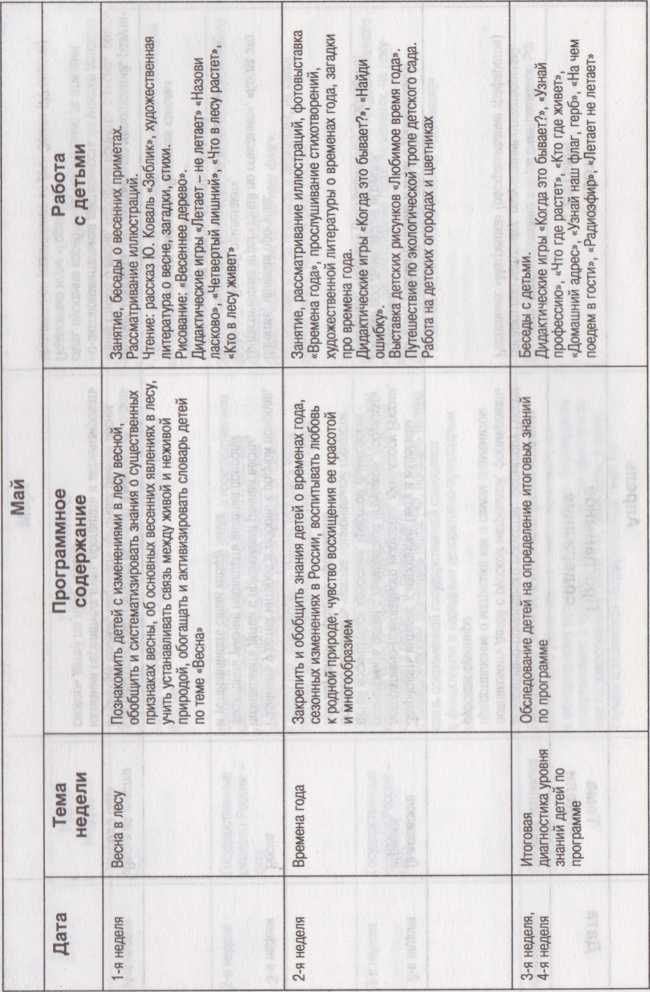 ЗАНЯТИЯМоя улицаПрограммное содержание: формировать у детей интерес к своей малой родине, улицам, жилым домам, закрепить знание домашнего адреса, учить детей правилам дорожного движения, обогащать активный словарь детей словами: тротуар, пешеходный переход, пешеходы, проезжая часть, газон.Оборудование и материалы: картинка «Улица большого города», альбомы, краски.Ход занятияВоспитатель. Вспомните свой домашний адрес. (Дети по очереди называют.)Мы живем с вами в большом красивом городе с широкими улицами и проспектами, а как называется наш город?А что такое улица? Запоминайте, ребята, улица — это часть территории города или небольшого поселка, расположенная между жилыми домами или кварталами, предназначенная для движения автомобилей и пешеходов. Улица делится на две части: тротуар и проезжую часть. По тротуару ходят люди, а по проезжей части движутся автомобили. Поэтому ходить по тротуару безопасно, т.к. их делают немного выше проезжей части, чтобы туда не заезжали автомобили.Кто запомнил, как называется место, где ходят люди?А на какой улице стоит наш детский сад?Какие еще улицы нашего города вы знаете?Кто такие пешеходы?Давайте рассмотрим картину. (Показать иллюстрацию «Улица большого города».)Вопросы по картине:Какие машины едут по этой улице?Где здесь тротуар?А где проезжая часть?Где можно ходить людям, а где ездить машинам?Что помогает людям правильно переходить дорогу?19— При каком сигнале светофора можно переходить дорогу?Давайте поиграем в игру «Закончи строчку».СветофорСтоп, машина!Стоп, мотор!Тормози скорей, шофер!Красный глаз глядит в упор —Это строгий... (светофор).Вид он грозный напускает,Ехать дальше... (не пускает).Обождал шофер немножко,Снова выглянул в окошко.Светофор на этот раз Показал зеленый... (глаз).Подмигнул и говорит:«Ехать можно, путь... (открыт)».М. Пляцковский— А теперь отвечайте словами: запрещается или разрешается. (Игра по мотивам стихотворения В. Семернина «Запрещается-разрешается».)Быть примерным пешеходом... (разрешается).Переход при красном свете... (запрещается).При зеленом даже детям... (разрешается).Ехать «зайцем», как известно... (запрещается).Уступить старушке место... (разрешается).Воспитатель. Молодцы, ребята! А теперь давайте нарисуем улицу, на которой стоит наш детский сад.20Дома бывают разные(форма проведения - целевая прогулка)Программное содержание: формировать у детей интерес к своей малой родине, улице, домам, учить детей правилам дорожного движения, обогащать активный словарь детей словами: многоэтажный дом, пешеходы, проезжая часть.Оборудование и материалы: мяч, атрибуты для игры в светофор.Воспитатель читает стихотворение.Дома бывают разные:Высокие и низкие,Зеленые и красные,Далекие и близкие,Панельные, кирпичные,Вроде бы обычные,Дошкольные, лечебные,Торговые, учебные,Театры и жилые —Красивые такие!Полезные, прекрасные —Дома бывают разные.— Ребята, посмотрите, как много высоких домов вокруг нашего детского сада. В каждом доме живут люди: отдыхают, растят детей, отмечают праздники, смотрят телевизор. В этих домах живут дети, которые ходят в наш детский сад. Посмотрите, как много этажей в этом доме. Такой высокий дом называется многоэтажный. Давайте вместе повторим это слово. А на каком этаже живете вы?Игра с мячом «Я живу на ... этаже»Дети по очереди передают друг другу мяч и называют свой этаж. Воспитатель.— Посмотрите на здание нашего детского сада, сколько этажей в здании нашего детского сада? Два, значит, это какой дом — двухэтажный.21На каком этаже находится наша группа?Вот такие большие, красивые дома строят люди по профессии строители. Дома бывают из разного материала: из кирпичей — кирпичные, из панелей - панельные, а в деревнях часто строят дома из дерева, такие дома называются деревянные.А кто знает, как называется улица, на которой стоит его дом? (Дети перечисляют.)Правильно, ребята. По этим улицам мы каждый день ходим в детский сад, а взрослые на работу. По этим улицам ездят машины, автобусы, трамваи.На участке детского сада проводится игра «На дорожной разметке».Воспитатель читает отрывок из стихотворения С. Михалкова «Шагая осторожно».Движеньем полон город:Бегут машины в ряд.Цветные светофоры И день и ночь горят.Шагая осторожно,За улицей следи И только там, где можно,Ее переходи!Воспитатель.Мы будем говорить сейчас о законе поведения на улице и дороге, который называется «Правила дорожного движения». Этот закон очень строгий. Он не прощает пешеходов, которые ходят, как захотят, не соблюдая правил. Но этот закон и очень добрый. Он охраняет людей от страшных несчастий, бережет их жизнь.Кто такой пешеход?Кто из вас переходит дорогу, когда идет в детский сад?Кто или что помогает вам правильно перейти дорогу?Давайте мы сегодня поучимся правильно переходить дорогу. Отгадайте, кто нам в этом поможет?22Он и вежливый, и строгий.Он известен на весь мир.Он на улице широкой Самый главный командир.У него глаза цветные,Не глаза, а три огня.Он по очереди ими Смотрит сверху на меня.И. ЛешкевичВоспитатель. Что это? Правильно, ребята, это светофор. А вы знаете сигналы светофора? Сейчас проверим.Если свет зажегся красный — значит, двигаться опасно.Свет зеленый говорит: «Пешеходам путь открыт!».Желтый свет — предупрежденье:Жди сигнала для движенья.С. МихалковИгра «Светофор»Воспитатель предлагает детям разделиться на «пешеходов» и «водителей».
«Водители» получают игрушечные рули и начинают двигаться
по проезжей части. Воспитатель «переключает» сигналы светофора,
а дети на зеленый переходят улицу, на желтый стоят и хлопают в ладоши,
на красный стоят на месте.Воспитатель. Светофор доволен вами. И еще запомните, ребята, когда вы переходите улицу, надо обязательно крепко держаться за руку взрослого и переходить улицу только с ним и только в местах, где есть пешеходный переход.Мы уже знаем, в каких домах и на каких улицах вы живете. А что еще надо назвать, чтобы ваш домашний адрес был полным? (Ответы детей.) Правильно, ребята, домашний адрес — это название улицы, номер дома и номер квартиры. Давайте поиграем в игру «Мой домашний адрес».Дети передают по кругу мяч и говорят: « Я живу на улице...Дом номер... Квартира номер...».23Итог занятияВоспитатель. Я очень рада, что многие из вас так хорошо знают свой домашний адрес. А кто не знает, должен обязательно его выучить.Городские зданияПрограммное содержание: формировать интерес к своей малой родине, улицам, познакомить детей с разными видами зданий, их назначением, пополнять активный словарь детей: многоэтажный дом.Ход занятияВоспитатель. Ребята, отгадайте загадку.В два ряда дома стоят —Десять, двадцать, сто подряд - И квадратными глазами Друг на друга глядят.— Что это? Правильно, это улица. Давайте поиграем в игру «Кто больше улиц назовет».Воспитатель. Вот видите, как много улиц вы назвали, но в нашем городе, который называется... их гораздо больше. Кроме улиц, есть площади, проспекты, бульвары, переулки. Совсем рядом с детским садом находится улица...На каждой улице стоят жилые дома. Люди научились строить дома в очень давние времена. Дом защищал от холода и зноя, от дождя и ветра, но древний человек боялся еще и хищных зверей, и лесного пожара, и неожиданного нападения врагов. Тогда дом был еще и крепостью, защитой для чело века. Сегодня городские дома строят из кирпичей и бетонных блоков. (Продемонстрировать картинку.) Многоэтажные дома защищают человека от любой непогоды. Дом очень важен для каждого человека. Послушайте, какие мудрые пословицы сложил русский народ о доме.24Без хозяина дом — сирота!Не красна изба углами, а красна пирогами.В родном доме и стены греют.Дом вести — не лапти плести.Человек без угла, что птица без крыла.Но, кроме жилых домов, в которых мы с вами живем, в нашем городе много других зданий. Сегодня мы поговорим о зданиях, построенных человеком для работы.Дома бывают разные:Зеленые и красные,Дошкольные, лечебные,Торговые, учебные.Отгадайте загадку про одно такое здание.Стоит дом.Кто в него войдет,Тот ум приобретет.Что это?(Школа)Воспитатель. Правильно, ребята, это школа. (Продемонстрировать иллюстрацию.) Очень скоро вы тоже пойдете в школу.А зачем дети ходят в школу. (Ответы детей.)Кто такие ученики и учителя?Как ведут себя ученики на уроке?Какие школьные принадлежности вы знаете?Какие уроки бывают в школе?Что за чудо — книжкин дом.У каждой книжки место в нем.(Библиотека)Что такое библиотека? (Показать иллюстрацию.)Кто из вас бывал в библиотеке?Здесь взлетают по минутам Самолеты друг за другом.Чтобы нам везде успеть,Нужно сесть и полететь. (Аэропорт)Л. Осипова4-207725— Расскажите, кто из вас бывал в аэропорту, что там видел?Очень ловко и красиво Подстригут вас всем на диво.(Парикмахерская)Л. ОсиповаВоспитатель показывает детям картинки: аптека, почта, парикмахерская, больница, аэропорт и т.д. По каждой картинке проводится небольшая беседа, что это за здание, с какой целью туда приходят люди.Например: Это аптека, в аптеку люди приходят, чтобы купить лекарство, и т.д.Проводится игра «Жилое-нежилое» (см. приложение).Итог занятияВоспитатель. Давайте вспомним, какие улицы и здания есть в нашем городе.Отдых в родном городеПрограммное содержание: формировать у детей интерес к своей малой родине, закрепить названия жилых и нежилых зданий: аптека, больница, банк, библиотека, школа, детский сад, аэропорт, парикмахерская, магазин. Познакомить детей со строительными сооружениями культуры и досуга, их назначением. Пополнять активный словарь детей: филармония, цирк, театр, кинотеатр, бассейн, музей.Оборудование и материалы: картинки или фотографии зданий различного назначения, альбомы, краски.Ход занятияВоспитатель. Вспомните, ребята, какие нежилые здания есть в нашем городе, на улицах около детского сада. Правильно! (Магазины, парикмахерские, поликлиника, школа, банк, библиотека и т.д.)26Все эти учреждения необходимы людям для учебы, лечения, работы, жизни.Воспитатель. Но в нашем городе есть еще очень много домов, построенных специально для того, чтобы люди приходили и отдыхали. Отдыхать можно по-разному. Например, многие люди любят активный отдых, они занимаются спортом, для этого в нашем городе есть бассейны, спортивные залы, теннисный корт, аквапарк. (Воспитатель демонстрирует детям картинки.)Кто из вас бывал в бассейне? В аквапарке? Вам там понравилось, почему? (Ответы детей.)Воспитатель. Но есть и другие виды отдыха. Например, культурный отдых. Живут на земле такие особенные, замечательные люди, которые умеют сочинять музыку, стихи, сказки, умеют рисовать, придумывать танцы. Про таких людей говорят: «У них талант!». Как вы думаете, что такое талант?Одна из самых творческих профессий в мире — профессия композитора. Композиторы сочиняют музыку. Какая бывает музыка? (Ответы детей: веселая, грустная, медленная, быстрая.)Чтобы мы услышали то, что сочинил композитор, можно включить телевизор, можно послушать магнитофон, а можно сходить в специальное, очень красивое здание — филармонию, где проходят концерты. Люди приезжают сюда со всего города специально для того, чтобы послушать красивую музыку. Давайте вместе повторим это слово — филармония.Есть в нашем городе театры. Кто знает, что такое театр? Это место, где артисты разыгрывают спектакли, показывают их зрителям. В нашем городе очень много театров и есть особенный театр для детей — театр кукол.Там показывают кукольные спектакли. Кто бывал в кукольном театре? Какую сказку там смотрел? (Ответы детей.)Скажите, а где можно посмотреть кино? Правильно, в кинотеатре. Расскажите, кто бывал в кинотеатре, какой мультфильм или кино вы смотрели? (Рассказы детей.)А вы любите рисовать? Человека, который рисует картины, называют художником. Картины выставляют в художественных музеях. Все люди приходят и любуются его картинами. В нашем городе тоже есть художественный музей. Нарисовать настоящую картину трудно.4*27Для этого нужно быть очень талантливым человеком. Посмотрите на эти картины. Они нарисованы рукой художника. (Воспитатель демонстрирует несколько репродукций, называя автора.)— Сегодня я предлагаю вам самим немного побыть художниками и нарисовать свое любимое место в нашем городе, может быть, это будет родной двор или наш детский сад. А потом мы с вами устроим настоящую художественную выставку.Итог занятияДети вместе с воспитателем рассматривают получившиеся работы, узнают места родного города.Воспитатель. Вот как много в нашем городе замечательных зданий, построенных людьми для нас с вами. Назовите, какие здания созданы человеком для отдыха (театры, музеи, бассейны, филармония, кинотеатры).Золотая осень(форма проведения - целевая прогулка)Программное содержание: формировать у детей интерес и любовь к родной природе, учить любоваться красотой осенних деревьев. Воспитывать умение наблюдать явления природы и устанавливать простейшие связи между ними. Обогащать активный словарь детей прилагательными: рябиновый, березовый, липовый, кленовый. Познакомить детей с поэтическими представлениями русского народа об осени.Ход занятияNВоспитатель.Посмотрите вокруг, какая сегодня погода? (Ответы детей.)Какое время года наступило? 'Почему вы решили, что пришла осень?Какие приметы осени вы знаете? (Ответы детей.)Послушайте стихотворение про осень.28Осень на опушке краски разводила,По листве тихонько кистью проводила: Пожелтел орешник, и зарделись клены,В пурпуре осеннем даже дуб зеленый.Утешает осень: «Не жалейте лета!Посмотрите — роща золотом одета».3. ФедоровскаяЧто еще, кроме листьев, меняется осенью в природе? (Ответы детей.)Осень бывает разной: грустной и веселой, пасмурной и солнечной.Как вы понимаете русскую пословицу «В осеннее ненастье семь погод на дворе»? (Ответы детей.)Но осень прекрасна в каждом своем мгновении. Давайте вспомним, какие деревья растут на участке нашего детского сада. (Рябины, березы, тополя, лиственницы, липы.) Что произошло с листьями? Послушайте, как поэт описал осенние листья.Листья солнцем наливались.Листья солнцем пропитались.Налились, отяжелели,Потекли и полетели,Зашуршали по кустам,Поскакали по сучкам.Ветер золото кружит,Золотым дождем шумит!М. ЛесоваяВоспитатель. Как называется этот золотой дождь? Правильно, это листопад. Очень красиво, правда? Посмотрите под ноги, везде ковер из разноцветных листьев. Давайте найдем листочки с березы, рябины, клена и рассмотрим их.Листья березы, какие листья? (Березовые.)Какого они цвета?Какие еще листья у вас под ногами? (Кленовые, липовые, рябиновые.)Какого они цвета?Что такое листопад?Какие осенние месяцы вы знаете?Какой сейчас месяц?Наступает последний месяц осени — ноябрь. В народе ноябрь называют листогной, полузимник, потому что после него идет зима. О ноябре бытует много пословиц.29Ноябрь — ворота зимы.Ноябрь - сумерки года.Холоден октябрь-батюшка, а ноябрь и его перехолодил.В ноябре довольно темные ночи, ведь снега еще нет.О приметах погоды тоже есть пословицы.Если снег ляжет на сырую землю и не растает, то весною рано и дружно зацветут подснежники.В ноябре снегу надует — хлеба прибудет.А сейчас давайте вместе соберем последние листочки и украсим ими нашу группу.Русская деревняПрограммное содержание: познакомить детей с особенностями жизни людей в деревне, формировать интерес к своей малой родине, пополнять активный словарь детей.Оборудование и материалы: картинки с изображением деревенских домов, пейзажей, домашних животных, альбомы, карандаши.Ход занятияВоспитатель.Ребята, кто знает, что такое деревня?Кто из вас бывал в деревне?У кого в деревне живут бабушки и дедушки?Вспомните, как называется ваша деревня. (Воспитатель вместе с детьми перечисляет названия известных деревень области.)Жизнь в деревне очень сильно отличается от жизни в городе. Деревенские жители выращивают фрукты и овощи, ухаживают за домашними животными. Деревенским жителям приходится рано вставать и много-много трудиться. Лентяям в деревне не место. На лето горожане вывозят своих детишек именно в деревню. Как вы думаете, почему? (Ответы детей.) Правильно, ребята. В деревне нет заводов и фабрик, нет такого количества автомобилей,30как в городе. Поэтому воздух в деревне чистый и полезный. Деревня всегда расположена около речки, рядом лес. Можно купаться, ловить рыбу, ходить в лес за грибами и ягодами. Нет лучше места для отдыха, чем отдых летом в деревне. А сколько в деревне разных животных и птиц! Каких домашних животных вы знаете? (Ответы детей.)— Почему этих животных называют домашними? Что полезного они делают для человека? Правильно, дети: корова дает молоко, лошадь перевозит тяжелые грузы, овечка дает теплую шерсть, кошка ловит мышей, собака сторожит дом.Отгадайте загадку.Мы ходим ночью,Ходим днем,Но никуда Мы не уйдем.Мы бьем исправно Каждый час.А вы, друзья, не бейте нас!С. МаршакВоспитатель.Что это? Правильно, это часы. В городе на каждой станции метро или автобусной остановке можно увидеть часы. Это очень важно — знать точное время. Строго по расписанию ходит общественный транспорт, открываются и закрываются магазины, включается и выключается освещение на улицах и площадях. А с чем еще, кроме часов, сверяют свою жизнь жители деревень?Кто так заливисто поет О том, что солнышко встает?Правильно, это петух. Петушок просыпается с первыми лучами солнца и заливистым кукареканьем будит деревенских жителей.А из чего строят дома в деревне? (Ответы детей.)Чтобы дом построить новый, Запасают тес дубовый, Кирпичи, железо, краску.31Ведущий. Осенью поспевают овощи на огороде, но их надо сторожить от визита непрошеных гостей. Посмотрите, кто спешит к намНа полу изображается круг (можно использовать обруч).Дети отгадывают загадки, а хозяин складывает в круг муляжи овощей.
Игроки стоят за кругом. А в круге водящий — хозяин.34Хозяин поет и выполняет движения по смыслу:Я на камушке сижу,Мелки колышки тешу,Огород свой сторожу,Чтоб капусту не украли,В огород не прибегали Волк и лисица,Бобер и куница,Заяц усатый,Медведь толстопятый.Дети стараются быстро забежать в огород, схватить капусту и убежать.
Кого хозяин запятнает, выбывает из игры. Побеждает тот, кто унесет
больше всех овощей.Ведущий. Наш хозяин очень устал сторожить свой урожай, а кто ему в этом может помочь?Появляется огородное чучело.Здравствуйте, мои друзья,Слышал, звали вы меня!Игра «В огороде чучело»Дети встают в круг, в центре — чучело. Все говорят слова и выполняют соответствующие движения.В огороде чучело Шляпу нахлобучило,Рукавами машет И как будто пляшет.Это чучело.Оно сторожить поставлено,Чтобы птицы не летали,Чтоб горошек не клевали.Вот какое чучело!Шляпу нахлобучило!5'35Синий шарф на палке,Пусть боятся галки!На последних словах дети разбегаются, чучело пытается их догнать.Ведущий. Становись, честной народ,В наш веселый хоровод.Исполняется песня «Огородная-хороводная», муз. Б. Можжевеловой, сл. А. Пассовой.Чучело. Ребята, а какие русские народные пословицы и поговорки про осень вы знаете?Осень-припасиха — зима-подбериха.Холоден батюшка-сентябрь, да кормить горазд.Ноябрь — сумерки года.Холоден октябрь-батюшка, а ноябрь и его перехолодил.Ноябрьские ночи до снега темны.Если снег ляжет на сырую землю и не растает, то весною рано и дружно зацветут подснежники.В ноябре снегу надует — хлеба прибудет.Чучело. Молодцы, ребята. Я вижу, что вы очень много знаете про осень и за это дарю вам осенние подарки. (Чучело под музыку раздает детям яблоки или груши.)Ведущий. Урожай мы весь собрали, пели песни, танцевали,А теперь пора прощаться, надо зиму в гости ждать. Осенины, Осенины будем долго вспоминать!Что такое почтаПрограммное содержание: познакомить детей с особенностями работы людей на почте, со средствами связи людей друг с другом; пополнять активный словарь детей: почтальон, бандероль, письма, конверты, посылки, повторить домашний адрес.36Оборудование и материалы: игрушечные телефоны, бумага, конверт, ручка, игрушечный почтовый ящик.Предварительная работа: чтение произведений Н. Носова «Телефон», С. Михалкова «Почта».Ход занятияВоспитатель. Отгадайте загадку.Покручу волшебный круг —И меня услышит друг.(Телефон)Правильно, ребята, это телефон. (Продемонстрировать детям игрушечный телефон.)Какие бывают телефоны? (Домашний, сотовый, радиотелефон.)Что мы говорим, когда берем трубку после звонка?Давайте попробуем позвонить друг другу. (Воспитатель приглашает двух детей разыграть телефонный разговор.)А зачем людям нужен телефон? (Ответы детей.) Правильно, телефон необходим, чтобы поговорить друг с другом, передать какую- то информацию, очень часто эта информация бывает крайне важной. Например, когда нужно вызвать пожарных, милицию или «скорую помощь». Но также можно просто поговорить по телефону с другом, родственниками, спросить, как у них дела, рассказать о своих новостях. Телефон — это средство связи между людьми. Подумайте, какие еще бывают средства связи? (Ответы детей.) Да, информацию можно передать друг другу разными способами: по телефону, по почте письмом, телеграммой, через Интернет.Послушайте рассказ о двух мальчиках.В одном городе жили два мальчика - Слава и Денис. Ходили они в один детский сад. И были они большими друзьями. Все свободное время проводили вместе, рассказывали друг другу обо всем. И все было хорошо, но у Дениса папа был военным, и по службе ему надо было на некоторое время вместе со своей семьей переехать в город Москву. Денис сначала обрадовался и побежал скорее к Славе сообщить ему об этом. Но Слава огорчился: «Ты уедешь, а как же наша дружба? Я не смогу больше тебе37ни о чем рассказать, не смогу тебе ничего подарить». И Денис понял, о чем говорит Слава, и даже заплакал. Но папа сказал Денису: «Это не так уж и плохо, что вам на время придется расстаться, а даже интересно. Вы сможете обо всем сообщить друг другу. Это можно сделать так...».Воспитатель. Ребята, давайте подумаем, как можно помочь Денису. (Ответы детей.) Правильно, друзья могут разговаривать друг с другом по телефону. А еще можно написать письмо, отправить телеграмму или бандероль. А кто же будет передавать письма, посылки и телеграммы? Правильно, почтальон. Это он приносит вам домой письма, газеты, журналы. В каждом городе нашей страны есть почта. Письмо сначала всегда приходит на почту, а потом почтальон относит его по указанному адресу.Давайте попробуем написать письмо. Для этого нам нужны лист бумаги, ручка, конверт. На листе бумаги люди пишут информацию, которую хотят передать другому человеку, может быть, это будет поздравительная открытка. Давайте напишем или нарисуем что-нибудь на нашем листе, пусть это будет письмо заболевшему ребенку. (Дети вместе обговаривают текст послания, воспитатель пишет.) Теперь письмо надо положить в конверт, заклеить. Письмо готово? Нет, без адреса письмо никуда не дойдет. Вот как важно, ребята, знать свой домашний адрес.Игра «Кто где живет»Дети передают друг другу мяч и называют свой домашний адрес.Воспитатель.— Давайте напишем на нашем конверте домашний адрес получателя.Вот теперь письмо готово, его можно отправлять. Письмо опускают в синие почтовые ящики, котррые можно увидеть на стенах домов, на почте. Из этих ящиков один раз в день письма забирает работник почты, на почте их упаковывают в контейнеры и отправляют на железнодорожную станцию или в аэропорт, если письмо адресовано в другой город. Кроме писем, почта принимает посылки, бандероли (маленькие посылки), телеграммы, денежные переводы.Вот как много важных дел делают сотрудники почты.38Итог занятияВоспитатель задает детям вопросы по содержанию занятия:Какие средства связи вы знаете?Кто из ваших родных, друзей живет в другом городе? Как называется этот город?Кто писал или помогал сочинять письма или поздравительные открытки своим родственникам? О чем вы им писали?Кто опускал письма, открытки в почтовый ящик? Где находятся эти почтовые ящики?БиблиотекаПрограммное содержание: познакомить детей с особенностями работы людей в библиотеке, воспитывать любовь к книге, бережное отношение к ней, уважение к труду работников библиотеки, формировать трудовые навыки. Пополнять активный словарь детей: библиотека, библиотекарь, абонемент, читатели, переплет, страницы, обложка, иллюстрации.Оборудование и материалы: детские книги, книги, нуждающиеся в ремонте, клей, ножницы, бумага, скотч.Ход занятияВоспитатель. Отгадайте загадку:Хоть не шляпа, а с полями,Не цветок, а с корешком.Разговаривает с нами Всем понятным языком.(Книга)— Да, ребята, это книга. Давным-давно, когда люди еще не придумали бумагу, они высекали слова-значки (иероглифы) на камне, позже на глиняных дощечках, в Древнем Египте писали на папирусах — материале, сделанном из растения папирус, а в России в старые времена писали на бересте, выделывали тонкую кожу —39пергамент — и писали на ней. Но всегда все люди старались сохранить написанное: будь то глиняные дощечки, папирусы или пергамент. Сегодня люди записывают слова, мысли, истории на бумаге. Посмотрите, как выглядит современная книга. (Продемонстрировать.) Книги очень красиво оформлены. У каждой книги есть обложка, переплет, страницы. Картинки в книге называются «иллюстрации». (Продемонстрировать.)Во все времена люди относились к книге с большим уважением. Как вы думаете, почему? (Ответы детей.) Потому что книга сопровождает человека всю жизнь. Маленькие дети впервые встречаются в книге со сказками, стихами, школьники учатся по книгам чтению, математике и многим другим предметам. В книгах записаны великие изобретения человека, разные истории и приключения. Книга учит людей добрым делам. Недаром в русской пословице говорится:Книга подобна воде.Дорогу пробьет везде.Для того чтобы узнать, про что рассказывается в книге, человек должен уметь читать. Поэтому люди с самого детства начинают учить буквы, складывать их в слоги, потом в слова. Многие из вас уже знают буквы, некоторые умеют читать. Это великое умение, которое позволяет человеку становиться умным, образованным, узнавать много нового.Как хорошо уметь читать!Не надо к маме приставать,Не надо к бабушке идти:«Прочти, пожалуйста, прочти!».Не надо умолять сестрицу:«Ну почитай еще страницу!».Не надо звать, ,Не надо ждать.А можно взять И почитать!В. БерестовКоличество книг очень быстро растет, где же хранятся книги? (Ответы детей: дома, в книжном магазине, в детском саду, в школе и т.д,.)40Правильно, но есть еще специальные дома для книг. Отгадайте загадку.Что за чудо — книжкин дом,У каждой книжки место в нем.(Библиотека)— Это библиотека. В нашем городе очень много библиотек. Есть и специальные детские библиотеки. В библиотеке собрано огромное количество книг. С их помощью можно ответить на любой вопрос:Кто такие динозавры?И откуда льется дождь?Почему на карте мира Чудо-остров не найдешь?Л. ОсиповаЭто, конечно, шутка, но в детской библиотеке найдутся любые книги: и сказки, и стихи, и загадки, и приключения. А какие книги любите вы? Какие любимые вами книги есть в нашей группе?В библиотеке работает библиотекарь - человек, который отвечает за все книги и знает о них все. Библиотекарь помогает детям выбирать нужную книгу, заполняет на каждого читателя абонемент. Это карточка, в которую записывается название книги, указывается срок, на который человек может забрать книгу домой. После того как человек ее прочитает, он обязательно сдает ее назад в библиотеку, чтобы как можно больше детей могли познакомиться с этой книжкой. Так что получается, что библиотечные книги — это путешественницы, которые бывают в гостях у разных детей. Конечно, от такого частого использования книги страдают, ведь они сделаны из бумаги. Что может произойти с книгой? (Ответы детей.) Да, дети, иногда книги рвутся. Это бывает не только с библиотечными книгами, но и у нас в детском саду, и, наверное, такое бывает и у вас дома. Послушайте стишок про «больную» книжку.Заболела эта книжка,Изорвал ее братишка.Я больную пожалею,Я возьму ее и склею.Б. Заходер6 207741О чем говорится в этом стихотворении? Давайте мы с вами сегодня гоже «полечим» наши «больные» книжки. Что нам для этого понадобится?Воспитатель вместе с детьми ремонтирует несколько книг. После окончания работы все вместе любуются «здоровой» книжкой, решают впредь обращаться с книгами бережно, аккуратно.Итог занятияВоспитатель задает детям вопросы по содержанию занятия:Для чего людям нужны книги?Как называется дом, где книги хранят и выдают людям на время, для прочтения?Кто там работает?Как надо обращаться с книгами?Наземный пассажирский транспорт
родного городаПрограммное содержание: познакомить детей с разными видами транспорта в родном городе, с особенностями работы людей разных профессий, раскрыть общественную значимость труда взрослых, воспитывать уважение к труду людей транспортных профессий. Пополнять словарь детей названиями профессий, названиями городского транспорта: автобус, трамвай, маршрутное такси, метро, троллейбус.Оборудование и материалы: иллюстрации с изображением разных видов городского транспорта, людей транспортных профессий.Ход занятияВоспитатель.Кем становятся дети, когда вырастают? Правильно, взрослыми людьми.Чем взрослый отличается от ребенка? (Рассуждения детей.)Да, ребята, взрослый человек по сравнению с ребенком большой и сильный, образованный, потому что много учился и прочитал много-много книг. У взрослого человека есть семья, растут дети. Вы ходите в детский сад, а куда ходят взрослые?42 - Правильно, на работу. Взрослый человек имеет профессию, то есть умеет делать свое дело очень хорошо. Когда вы вырастете, то тоже обязательно получите какую-нибудь профессию. А дел интересных очень много вокруг. Выбирайте любое! Послушайте стихотворение «Чем пахнут ремесла».У каждого дела запах особый:В булочной пахнет тестом и сдобой,Мимо столярной идешь мастерской —Стружкою пахнет и свежей доской.Пахнет маляр скипидаром и краской.Пахнет стекольщик оконной замазкой.Куртка шофера пахнет бензином.Блуза рабочего - маслом машинным.Пахнет кондитер орехом мускатным.Доктор в халате — лекарством приятным.Рыхлой землею, полем и лугом Пахнет крестьянин, идущий за плугом.Рыбой и морем пахнет рыбак.Только безделье не пахнет никак.Дж. РодариО каких профессиях говорится в стихотворении? (Ответы детей.)Воспитатель показывает картинки с изображением людей некоторых профессий.Воспитатель.Какие еще профессии вы знаете?Какие профессии у ваших мам и пап?Кем вы хотите стать?Сегодня мы с вами поговорим о людях транспортных профессий. Они выполняют очень важную, нужную всем нам работу. Работники пассажирского транспорта перевозят людей по городу, чтобы люди могли вовремя приехать на работу, в гости, театр, кино, магазин.Куда еще можно ехать на городском транспорте? — Для того чтобы вспомнить, какой транспорт есть в нашем городе, отгадайте загадки.Дети угадывают, а воспитатель выставляет на наборное
полотно картинки-отгадки.6*43Удивительный вагон!Посудите сами:Рельсы в воздухе, а он Держит их руками.(Троллейбус)Дом чудесный - бегунок На своей восьмерке ног.День-деньской в дороге Бегает аллейкой По стальным двум змейкам.(Трамвай)Что за чудо — синий дом?Ребятишек много в нем,Носит обувь из резины И питается бензином?(Автобус)Очень быстро в час любой Провезу вас под землей.(Метро)На каком транспорте вам нравится ездить больше всего?Давайте назовем городской транспорт. (Трамвай, автобус, метро, троллейбус.)Посмотрите внимательно на троллейбус и назовите его части. (Колеса, усы, салон, кабина, двери, кресла.) И т.д. с каждой картинкой.Скажите, как назвать то, что нарисовано на картинках одним словом? (Транспорт.)Что из этого транспорта ездит по земле? (Автобус, троллейбус, трамвай.) Значит, этот транспорт — наземный.А где находится метро? Значит метро — какой транспорт? (Подземный.)Очень много людей каждый день трудятся для того, чтобы городской транспорт работал четко, никогда не опаздывал и в любую погоду возил нас по городу.Подумайте, кто работает на городском транспорте? Правильно,44водитель управляет автобусом, троллейбусом или трамваем. В наземном транспорте есть кондуктор. Для чего он нужен?Кто управляет поездом в метро? (Машинист.)Как вы думаете, ребята, важны ли эти профессии для нас, для нашего города?Итог занятияВоспитатель проводит сюжетно-ролевую игру «В автобусе». Распределяются роли: водитель, кондуктор, пассажиры. Обговаривается цель поездки (например, в кинотеатр). В обязанности водителя входит громкое объявление остановок, кондуктор продает билеты.Воздушный транспорт родного городаПрограммное содержание: формировать у детей представление о том, что такое профессия, поддерживать интерес к разным профессиям, познакомить с профессиями людей, работающих на воздушном транспорте.Пополнять активный словарь детей: воздушный транспорт, аэропорт, шасси, пропеллер, иллюминатор, стюардесса.Оборудование и материалы: картинки — самолет, летчик, стюардесса, аэропорт.Ход занятияВоспитатель. На прошлом занятии мы говорили о городском пассажирском транспорте. Вспомните и назовите пассажирский транспорт. (Автобус, троллейбус, трамвай, метро.)— Люди каких профессий работают на городском транспорте? Городской транспорт перевозит людей в пределах города. Но наша страна, Россия, очень большая, бывает, что людям надо поехать в другой город или даже в другую страну. А чтобы узнать, на чем можно путешествовать, еще отгадайте загадку.Смело в небе проплывает,Обгоняя птиц полет,Человек им управляет.Что такое?(Самолет)45Правильно, ребята, это самолет. (Показать иллюстрацию.) Вы все видели самолеты, многие из вас на них летали. Самолет — самый быстрый вид транспорта. На поезде мы можем ехать в другой город целый день, а самолет пролетает это расстояние всего за один час.Самолет - это воздушный транспорт. Как вы думаете, почему? Место, где самолеты взлетают и садятся, называется аэропорт. (Продемонстрировать иллюстрацию.) В нашем городе есть большой, красивый аэропорт.Кто из вас бывал в аэропорту?Что там видел?Посмотрите внимательно на картинку. Что есть у самолета? (Корпус, крылья, пропеллер.)Колеса, на которые приземляется самолет, называются «шасси». Давайте вместе повторим это слово. Во время полета шасси убираются в корпус самолета и выпускаются только при посадке.Посмотрите, какие интересные в самолете окна. Какие они по форме? Эти круглые окна называются «иллюминаторы».А кто управляет самолетом? (Ответы детей.) Правильно, летчик. (Показать иллюстрацию.) Чтобы стать летчиком, надо много учиться, очень много знать и уметь, надо обладать хорошим здоровьем. Профессия летчика очень почетная и ответственная. Ведь он отвечает за жизнь всех пассажиров. Летчик — самый главный в самолете, он командир. Он должен правильно осуществлять взлет, спокойно вести самолет в воздухе и умело совершить посадку. Большими самолетами управляют два летчика. Кто из вас хочет стать летчиком? Почему?А кем будем мы с вами, если захотим полететь на самолете в другой город? Правильно, пассажирами. Когда пассажиры входят в самолет, их встречает бортпроводник или стюардесса. Она провожает пассажира на его место, помогает разместить вещи. Во время полета стюардесса приносит пассажирам напитки, еду газеты и журналы, рассказывает о правилах поведения на борту самолета.Итог занятияВоспитатель организует сюжетно-ролевую игру «В самолете», распределяются роли пилотов, стюардесс, пассажиров. Воспитатель ставит цель и задачи игры:Дети, куда мы полетим?Зачем полетим?46Водный транспорт родного городаПрограммное содержание: формировать у детей представление о том, что такое профессия, поддерживать интерес к разным профессиям, познакомить с профессиями людей, работающих на водном транспорте.Пополнять активный словарь детей: водный транспорт, речной вокзал, судоходство.Оборудование и материалы: картинки с изображением речного вокзала, теплоходов, капитана, моряков.Ход занятияВоспитатель. Ребята, люди издавна селились по берегам рек, потому что река давала им все необходимое для жизни — воду, еду. Так появлялись первые поселения, потом они становились все больше и больше, и образовывались города. Сегодня большинство городов расположены на берегах крупных рек. А рек в нашей огромной стране очень много: Волга, Лена, Москва-река, Обь, Нева, Енисей и многие другие. Правда, красивые у рек названия? Наш родной город... тоже стоит на прекрасной реке...В России почти все большие реки — судоходные. Что это значит? Это значит, что по рекам, как по морю, плавают корабли, теплоходы, грузовые баржи.Паровоз без колес.Вот так чудо-паровоз!Не с ума ли он сошел,Прямо по морю пошел.(Корабль)Воспитатель (показывает картинку «неправильного» парохода): Вместо штурвала — спасательный круг, вместо паруса — носок, из трубы валит зеленый дым и т.д.Воспитатель.— Можем ли мы с вами отправиться в плавание на таком пароходе? Что неправильно на этой картинке? (Ответы детей.)Современные пароходы называются кораблями, теплоходами.47Посмотрите, как выглядит настоящий корабль. (Дети рассматривают иллюстрацию.)Что есть у корабля? Руль корабля называется «штурвал». На корабле есть капитанский мостик — это место, где стоит капитан и видит все вокруг. Еще есть палуба, корма, каюты. На корабле обязательно развевается государственный флаг, он указывает на то, какому государству принадлежит это судно.Флот плывет к родной земле,Флаг на каждом корабле!Кто управляет кораблем? Правильно, капитан. Он самый главный на судне. Ему подчиняются все, кто находится на борту корабля: и команда, и пассажиры. Капитан стоит на капитанском мостике. Здесь находятся штурвал и приборы, которые помогают в любое время дня и ночи определить местонахождение судна. Капитан видит впереди сигнальные огни — белый и красный. Он знает, что это плывет навстречу танкер с нефтью. А если виден только белый огонек, значит, плывет пассажирское судно.Кто знает, откуда отправляются теплоходы и корабли? (С речного вокзала.)Итог занятияВоспитатель организует сюжетно-ролевую игру «Корабль». Распределяются роли: капитан, матросы, пассажиры. Все вместе придумывают кораблю название, определяют цель плавания: куда поплывем, по какой реке и т.д.Железнодорожный транспортПрограммное содержание: формировать у детей представление о железнодорожном транспорте, познакомить с профессиями людей, работающих на железнодорожном транспорте.Пополнять активный словарь детей: железнодорожный транспорт, поезд, электричка, машинист, состав, железнодорожный вокзал.Оборудование и материалы: картинки с изображением железнодорожного вокзала, поезда, машиниста.48Ход занятияВоспитатель. Ребята, какой транспорт вы уже знаете? (Ответы детей.) Есть в нашем городе еще одно очень интересное место — железнодорожный вокзал. (Показать иллюстрацию.) Наверняка многие из вас там были. Оттуда во все концы нашей огромной страны России отправляются поезда, развозят людей, грузы, разные товары. Если вы вместе с родителями решили отправиться на поезде в другой город, то сначала надо купить билеты. Билеты продаются в кассе на железнодорожном вокзале. Чтобы мы ничего не перепутали, диктор по радио громко объявляет, какой поезд откуда отправляется.Кто из вас ездил на поезде? (Ответы детей.)Чем вам понравилось путешествие на поезде?Посмотрите на поезд. (Показать иллюстрацию.) Какой он большой и красивый! Поезд состоит из электровоза и вагонов. Электровоз стоит впереди состава, он выполняет самую главную работу: тянет за собой все вагоны. В электровозе сидит машинист. Этот человек управляет поездом. Следит за приборами, направляет поезд прямо по рельсам. К электровозу присоединены вагоны. Паровоз вместе с вагонами образует состав. Вагонов может быть очень много, например двадцать, а может быть и мало, всего пять или даже один. Все зависит от того, какой это поезд, куда и с какой целью он едет. Пассажирский поезд перевозит пассажиров. В вагонах такого поезда едут пассажиры — мы с вами. Нас встречает проводник, проверяет билеты, следит, чтобы нам было удобно, чтобы в вагоне был порядок. Пассажиры занимают в вагонах места, указанные в билетах.Ребята, а что вы будете делать, если надо перевезти собаку или кошку?Для животных в пассажирском поезде есть специальный вагон. Для Жучки или Шарика придется купить специальный билет.Давайте поиграем в игру «Поезд». Кто будет машинистом?Все встают друг за другом, впереди — машинист, дети — сзади.Все держатся друг за друга.Воспитатель. Внимание! Внимание! Пассажирский поезд Самара — Москва отправляется с первого пути.«Поезд» трогается, делает круг по группе.7207749Чух, чух, чух, чух,Мчится поезд во весь дух.Воспитатель.Внимание! Внимание! Пассажирский поезд Самара-Москва прибыл на первый путь.Дети садятся на места.Воспитатель. Но по железной дороге поезда перевозят не только пассажиров. Есть поезда, которые перевозят бревна, топливо, разные товары. Это большие товарные поезда.Есть особые поезда — почтовые. Догадайтесь, что они перевозят? (Ответы детей.) Правильно, они перевозят письма, посылки, бандероли.Наша страна очень большая! Чтобы проехать ее на поезде из конца в конец, нужно ехать несколько дней. Вот в какой огромной стране мы живем!Итог занятияВоспитатель задает детям вопросы по содержанию занятия:Откуда отправляются поезда?Кто управляет поездом?Что такое электровоз?Из чего образуется состав?Кто проверяет билеты?Какие бывают поезда?Новогодние традицииПрограммное содержание: формировать первоначальные представления об обычаях и традициях разных народов, познакомить с новогодними традициями России и других стран, формировать гражданско-патриотические чувства.Оборудование и материалы: глобус, картинки с изображением Деда Мороза, Снегурочки, волшебницы Бефане, Санта-Клауса.Предварительная работа: дети рисуют подарки, которые хотели бы получить на Новый год.50Ход занятияВоспитатель читает стихотворение.Гуляет русская зима,Останови ее, попробуй!Махнет рукой — бела земля.Махнет другой — растут сугробы. Белит деревья и дома.Морозит, устали не зная!Гуляет русская зима,Морозная, не злая!В. ПашовВоспитатель.Ребята, в какой стране мы с вами живем? (В России.) В России сейчас стоит снежная, морозная зима. А вы знаете, что в некоторых странах сейчас лето. Если путешествовать по миру, то можно узнать много нового и интересного. В других странах тоже живут дети, у них есть любимые праздники, сказки, песни, игры. У всех народов есть свои праздники, обряды, традиции. Но есть и такие праздники, которые отмечают люди во многих странах, общие для разных людей.Какие это праздники?Какой праздник мы будем отмечать совсем скоро? (Ответы детей: Новый год, Рождество.,)Новый год празднуют во всех странах мира. И везде по-особому. Посмотрите на глобус — это модель нашей планеты. Здесь нарисованы разные страны. Их очень, очень много! Сейчас мы отправимся в новогоднее путешествие по разным странам и посмотрим, где и как празднуют Новый год. (Воспитатель крутит глобус.)Кто приходит к российским детям в Новый год с подарками? (Дед Мороз.) Как он выглядит? (Воспитатель показывает иллюстрацию, дети отвечают.) Правильно, ребята, российский Дед Мороз — это дедушка с большой белой бородой, с усами, с заснеженными бровями, в нарядной красной шубе, усыпанной снежинками, в красной шапке, с посохом в руках и мешком с подарками. Он приходит к нам со своей внучкой Снегурочкой. Живет Дед Мороз в красивом деревянном тереме в городе Великом Устюге.151А, например, в Швеции вместо Деда Мороза подарки детям дарит сутулый дед с шишковатым носом, которого зовут Юлтомтеннен. Вместе с ним ходит карлик Юлниссар. Считается, что Юлтомтеннен прилетел на Землю на метеорите 300 миллионов лет назад.В Японии в новогоднюю ночь звонят колокола. Они ударяют ровно 108 раз. В это время все дети заняты рисованием. Каждый рисует то, что хотел бы получить в подарок. Этот рисунок ребенок должен положить под подушку и уснуть, как только колокол ударит последний, 108-й раз.Расскажите, что нарисовали вы? (Дети показывают заранее нарисованные рисунки и рассказывают, какие подарки хотели бы получить на Новый год.)Во Франции новогоднего деда зовут Пэр Ноэль. Он одет во все белое и почему-то очень боится холода. Подарки оставляет возле камина или печки.Дед Мороз в Болгарии приходит в вывернутой бараньей шкуре, украшенной стручками красного перца. С последним ударом часов все целуются. В новогодний пирог кладут монеты, бутоны роз. Тот, кто найдет в пироге монету, будет богатым, а кто откусит кусочек пирога с бутоном розы, будет счастливым.Есть на свете такая страна — Италия. Здесь нет Деда Мороза. Через трубу дома прилетает волшебница Бефане и у каждой кроватки оставляет новогодние подарки. (Воспитатель показывает картинку с изображением волшебницы.)Финский Дед Мороз носит красную шапку в форме конуса, красную куртку. Вместе с ним ходят гномы. А подарки детям раздает не сам Дед Мороз, а козел! Его зовут Иолупукки. Он носит лохматую красную шубу и раздает подарки только тем детям, кто хорошо вел себя весь год.В Америке, Канаде, Нидерландах, Англии и во многих других странах Деда Мороза называют Санта-Клаусом. Он очень похож на нашего Деда Мороза, только носит вместо шубы красную куртку.В разных странах Деды Морозы могут выглядеть по-разному, могут быть разными обычаи встречи Нового года, но самое главное то, что у всех людей на Земле принято перед Новым годом прощать друг другу обиды, желать всем только мира, добра и здоровья.Ребята, какие общие для всех новогодние традиции вы знаете? (Наряжать новогоднюю елку, дарить подарки, веселиться.)52Итог занятияВоспитатель. Ребята, наше путешествие подошло к концу. Мыс вами побывали в разных странах и посмотрели, как там живут и веселятся дети. А всем детям нашей огромной страны, России, я желаю, чтобы они были здоровы, счастливы, любили свою страну.— А что вы могли бы пожелать детям всего мира? (Ответы детей.)Родной городПрограммное содержание: расширять и закреплять знания детей о родном городе, познакомить детей с историей возникновения города, воспитывать патриотические чувства к своей малой родине.Оборудование и материалы: иллюстрации, фотографии родного города в старину и сегодня. Конспекты занятий «Родной город» и «Волга — рекам Родины царица» разработаны и составлены на примере города Самары. Воспитателю необходимо адаптировать эти занятия к своей местности, используя предложенную последовательность подачи материала детям.Ход занятияВоспитатель. Ребята, сегодня мы поговорим о нашем родном городе. Кто знает, как он называется? Правильно, у нашего города красивое старинное название Самара. Мы с вами, его жители, называемся самарчане. Давайте повторим это слово. Наш город стоит на прекрасной русской реке Волге.Город мой необозримый В свете солнечного дня Красотой неповторимой Тешит, радует меня.Я люблю мой милый город,Что светлей и краше стал.Он еще ведь очень молод - Пятый век лишь разменял.53Парки, улицы, бульвары Взгляд ласкают много лет. Для меня родней Самары Города на свете нет!В. СеменовВот какими красивыми словами поэт описал наш родной город! Попробуйте и вы рассказать, за что любите нашу Самару. (Ответы детей.)Сегодня я расскажу вам о том, как появился наш город.Давным-давно правил на Руси царь Иван Грозный. Задумал он в Поволжье строить крепости, которые служили бы защитой от турецко-татарских набегов. Но сделать этого не успел. Исполнить его волю пришлось сыну - царю Федору. И в 1586 году в числе первых крепостей недалеко от слияния двух рек, Волги и Самары, была построена крепость, которую и назвали по названию реки - Самара. Это был небольшой деревянный городок с высокими стенами и дозорными вышками. Вокруг крепости стали селиться ремесленники, крестьяне, торговцы. В 1888 году крепость стала называться городом. Сначала город рос очень медленно. Посмотрите, как жили люди в старой Самаре. (Воспитатель показывает детям иллюстрации с видами старого города.) В старой Самаре было много особняков, церквей, красивых зданий. Многие из них сохранились до наших времен. Вы можете увидеть старинные дома в центре современной Самары.Было время, когда наш город переименовали, и он много лет назывался Куйбышев. Но горожане решили вернуть городу старинное красивое название. И такое решение горожан поддержало правительство нашей страны. Так город вновь стал называться Самарой.Сегодня наша Самара - это очень большой красивый современный город, в котором живут больше миллиона человек. Через Самару проходит главная железная дорога страны.Ребята, а на каком транспорте можно попасть в наш город? (На самолете, поезде, электричке, автобусе, теплоходе.)Куда прибывает поезд? (На железнодорожный вокзал.)Где приземляется самолет? (В аэропорте.)Куда приезжает автобус? (На автовокзал.)Куда причаливает теплоход? (К пристани на речном вокзале.)Какой городской транспорт вы знаете? (Ответы детей.)54Воспитатель. Наш город разделен на 9 районов. Кто знает, как называется район, в котором мы живем? (Промышленный.) Какие улицы нашего района вы знаете? (Ответы детей.) На какой улице находится наш детский сад? Какие важные и интересные учреждения и здания есть в Промышленном районе?Дети отвечают, а воспитатель выставляет на наборное полотно фотографии
зданий разного назначения (школы, детские сады, библиотеки, поликлини-
ки, почта, банки, торговые центры, кинотеатры, ипподром и т.д.)Воспитатель. Есть на свете замечательные люди, которые трудом и талантом прославили свое имя. В честь таких людей называют города, корабли, улицы, площади и бульвары. В нашем городе тоже есть улицы, парки, названные в честь знаменитых людей.Посмотрите на портрет этого человека. Это первый космонавт на Земле. Его зовут Юрий Гагарин. Он облетел на корабле «Восток» вокруг нашей планеты. Этот корабль сделали в нашем городе на заводе «Прогресс». Имя Гагарина носит одна из улиц нашего города, есть и парк имени Ю.А. Гагарина, где вы все были много раз.Рядом с нашим детским садом проходит улица Вадима Фадеева. Это знаменитый летчик-герой, прославивший себя в годы Великой Отечественной войны. В его честь и назвали эту улицу и школу, которая на ней стоит. И таких примеров очень много.Ребята, наш город Самара - это наша малая родина, самое родное место на Земле. Самара — один из самых крупных городов России, нашей с вами Родины. Мы с вами - жители нашего родного города. Именно от нас с вами зависит, каким будет наш город в будущем. Если мы будем очень сильно любить свой город, заботиться о том, чтобы он становился с каждым днем все лучше и лучше, то сможем сказать:Ты по-прежнему светел и молод,Я кварталы твои узнаю.Ты прекрасен, мой солнечный город!Эту песню тебе я пою!Над тобою пылают рассветы,День лазурный встает над тобой,Весь ты соткан из солнца и света.Стал навеки моею судьбой!В. Семенов55Итог занятияВоспитатель. С каждым годом хорошеет Самара. Мы все должны гордиться, что живем в таком большом и красивом городе, не сорить, сажать цветы, деревья.Волга - рекам Родины царицаПрограммное содержание: расширять представления детей о природном разнообразии и богатстве России, о Волге как главной реке России. Учить детей восхищаться красотой реки Волги, воспитывать чувство гордости за то, что мы живем на Волге.Оборудование и материалы: иллюстрации с изображением реки Волги, альбом, акварель.Предварительная работа: перед занятием воспитатель оформляет фотовыставку семейного летнего отдыха на Волге.Ход занятияВоспитатель. Как называется наш город?Как называемся мы, его жители?На какой реке стоит наш город?Правильно, на Волге. Сегодня мы поговорим о великой русской реке Волге. Великой ее называют, потому что она действительно велика. Волга берет начало на Валдайской возвышенности и протекает многие-многие километры, впадая в конце своего пути в Каспийское море. Это самая большая река нашей страны. Название «Волга» означает светлая, священная. Волга - это не только красивые берега. Это пресная вода, без которой не могут жить ни животные, ни люди, ни растения. Это бесценное богатство, которое надо беречь и охранять. У Волги очень много притоков - небольших рек, которые в нее впадают. Всем нам известны реки Сок, Кондурча, Са- марка, Ока. Всего 200 притоков у Волги! В нашей реке раньше водилось очень много рыбы. Волга кормила людей своими богатствами. Водились в Волге редкие, ценные виды рыб: угорь, осетр, белуга. (Воспитатель показывает детям картинки.)По берегам Волги издавна селились люди, так возникали города. Самые крупные города нам хорошо известны. Это Казань, Саратов,56Ульяновск, Нижний Новгород, Волгоград. Кто из вас бывал в этих городах? (Воспитатель показывает шыюстрации с видами этих городов.)Волга — судоходная река. Сегодня по Волге плывут красивые пассажирские теплоходы, грузовые баржи, катера. По Волге можно доплыть в разные города России. Откуда отправляются теплоходы? (С речного вокзала.)Кто из вас плавал по Волге?В нашем городе есть любимое всеми место — набережная, вдоль которой длинной полосой вытянулся пляж.Что такое пляж?Для чего нужен пляж? Подойдите к нашей выставке и посмотрите, какие здесь красивые фотографии. Расскажите, как вы отдыхали на Волге. (Рассказы детей.) Воспитатель помогает детям наводящими вопросами:Кто на этой фотографии? Как зовут твоих родителей? Как вы любите отдыхать?На берегах Волги построено очень много фабрик, заводов. Всем им для работы нужна вода. Вот только Волге от заводов тяжело приходится. Много лет заводы сливали в реку грязную, использованную воду. Поэтому вода в Волге перестала быть такой чистой и прозрачной, стало меньше рыбы, исчезли ее особо ценные породы. Очень много помощи Волга оказала людям, а сегодня сама нуждается в нас. Поэтому ученые думают, как помочь Волге, как ее вылечить. Может быть, кто- то из вас, ребята, когда вырастет, придумает, как вылечить Волгу, как вернуть в нее рыбу, как восстановить богатые леса вдоль ее берегов.Итог занятияВоспитатель задает вопросы по содержанию занятия.Как называется наша река?Какие города находятся на берегах Волги?Что такое набережная?Воспитатель предлагает детям нарисовать Волгу. В конце занятия — выставка детских рисунков.Растительный мир средней полосы РоссииПрограммное содержание: расширять представлении детей о природе родной страны, воспитывать эстетические чувства, учить  и ивосхищаться красотой и многообразием родной природы, формировать представление о лесах как об особом богатстве России.Оборудование и материалы: иллюстрации с изображением леса, деревьев, кустарников, ягод и грибов средней полосы, альбомы, акварель.Ход занятияВоспитатель. Ребята, наша страна Россия очень большая. Это самая большая страна в мире. Территория нашей страны покрыта густыми лесами, бескрайними степями, полноводными реками и прозрачными озерами. Чтобы догадаться, о чем мы будем говорить сегодня, отгадайте загадку.Нам в дождь и в зной Поможет друг,Зеленый и хороший.Протянет нам десятки рук И тысячи ладошек.(Дерево)Воспитатель. Правильно, ребята, это дерево. Из чего состоит дерево? (Корни, ствол, ветки, листья.) Россия - самая богатая лесами страна в мире! Лес — это огромный дом. Только одно дерево может дать приют и корм многим зверям, птицам. А в лесу таких деревьев тысячи!— Какие деревья нашей страны вам знакомы? (Ответы детей.) Больше всего в России дубовых, осиновых, сосновых лесов. Леса, в которых растут и хвойные, и лиственные деревья, называются смешанными. Всем нам известны следующие деревья и кустарники. (Воспитатель показывает иллюстрации, дети называют дерево, воспитатель рассказывает о нем.)Ель - может расти в тени, растут в нашей области и голубые ели. Иголки сосны и ели применяют в медицине.Воспитатель. Отгадайте еще одну загадку.У меня длинней иголки,Чем у елки.Очень прямо я расту В высоту.58Если я не на опушке,Ветви — только на макушке.(Сосна)Сосна — вечнозеленая, быстро растет, очень любит свет.Я из крошки-бочки вылез,Корешки пустил и вырос,Стал высок я и могуч,Не боюсь ни гроз, ни туч.Я кормлю свиней и белок —Ничего, что плод мой мелок.(Дуб)Дуб — одно из самых красивых, могучих деревьев, растет очень медленно, не боится засухи. Кора дуба обладает целебными свойствами. Дуб - самое главное дерево в лиственном лесу. Он растет долго, но и живет триста лет.А кто знает, что растет на дубе? (Желуди.) Послушайте стихотворение про желуди.В каждом желуде на ветке Спал дубок зеленый крепко.И казалось: дуб стоял Высоко над горной кручей —Рощу целую держал На плечах своих могучих.П. ЕськовВоспитатель. А про какое дерево следующая загадка.Клейкие почки,Зеленые листочки.Стоит под горой С белой корой?(Береза)Береза — быстро растет, не боится зимних морозов, очень любит свет.ЬЧЛипа — дерево, с которого пчелы собирают мед. Липовым цветом лечат простуду, очень полезен липовый мед. Липы растут и на участке нашего детского сада. Послушайте стихотворение про липу.С моего цветка берет Пчелка самый вкусный мед.А меня все обижают:Шкуру тонкую сдирают.Тополь — растет очень быстро, крона большая, хорошо задерживает пыль; когда тополь цветет, бывает много пуха.Игра «С какого дерева листок»Дети получают картинки с изображением листьев и говорят, с какого дерева этот листочек: с березы, липы, дуба, рябины и т.д.Воспитатель. Но в лесу растут не только деревья. Сколько ягод и грибов дарит лес людям и животным! Растут в русском лесу малина, брусника, клюква, земляника. А какие грибы вы знаете? (Дети отвечают, воспитатель помогает им, показывая картинки: белый гриб, опята, подберезовик, подосиновик, маслята, лисички, сыроежки.,)Но бывают и ядовитые, опасные грибы. Кто знает, что это за грибы? (Мухомор, поганка.)Воспитатель. Леса нуждаются в нашей охране и защите. Ведь они приносят столько пользы человеку: закрывают поля и сады от ветров, спасают реки от обмеления. Лес — это легкие планеты, потому что он очищает воздух. Лес — это строительный материал, это ягоды, грибы, лекарственные растения, орехи. Вот как много полезного дает человеку лес! Люди обязаны сберечь то, что им дает щедрая российская природа!Итог занятияВоспитатель. Какие деревья вы знаете? Грибы?Какие ядовитые грибы вам известны?Почему лес нужно беречь и охранять?Нарисуйте, что полезного дает лес человеку.60Лекарственные растения родного краяПрограммное содержание: расширять представления детей о природе родной страны, познакомить с лекарственными растениями, их использованием в лечебных целях.Оборудование и материалы: иллюстрации с изображением лекарственных растений.Ход занятияВоспитатель. Богат русский лес деревьями и кустарниками, ягодами и грибами, цветами и травами. Многие из этих растений обладают волшебными свойствами, могут лечить от разных болезней. Такие растения называются лекарственными. Лечение травами известно с самых древних времен, травы — самые первые лекарства на Земле!Отгадайте загадку про целебное растение.Эту зелень ты не тронь,Жжется больно, как огонь.(Крапива)Воспитатель. Правильно, ребята, это крапива. Крапива — первое витаминное растение, появляющееся весной. Ее листья и молодые побеги съедобны. Из крапивы делают салат, щи, настой крапивы применяют, чтобы остановить кровотечение. Отгадайте следующую загадку.Тонкий стебель у дорожки.На конце его сережки.На земле лежат листки —Маленькие лопушки.Нам он — как хороший друг,Лечит ранки ног и рук.(Подорожник)Воспитатель. Подорожник получил такое название, потому что растет он у дороги или вдоль тропинки. Для лечебных целей собирают только листья подорожника. Его хорошо прикладывать к небольшим(>1ранкам — он останавливает кровь и убивает микробов. А вот еще одна загадка.Стоят в поле сестрички.Желтый глазок,Белые реснички.(Ромашки)Воспитатель. Правильно, ребята, это ромашка. Вы все очень хорошо знаете этот цветок. Ромашку не зря называют «целительницей». Чай из лекарственной ромашки с медом дает крепкий и спокойный сон. Отвар пьют при простуде, полощут горло. Ромашка входит в состав зубных паст, кремов, красок для волос. Вот какая полезная ромашка!Горел в траве росистой Фонарик золотистый,Потом померк, потух И превратился в пух.(Одуванчик)Воспитатель. Одуванчик — многолетний сорняк, растет около жилья, по садам, лугам, огородам. Цветет с мая до глубокой осени. В старинной народной медицине одуванчик считали средством, хорошо влияющим на пищеварение, улучшающим аппетит, очищающим легкие. Одуванчик — прекрасное средство от бессонницы.В лесах и на лугах России растет очень много лекарственных трав и цветов: календула, лопух, шалфей, тысячелистник, мать-и-мачеха и т.д. Все это — наша зеленая аптека, которая помогает человеку при многих болезнях. Послушайте стихотворение про зеленую аптеку.Вот обычная малина... Но...При простуде и ангине Чай с малиновым вареньем —Наилучшее леченье.Чай из липового цвета Помогает от простуды.Пьют его, когда болеют.Липу знают все повсюду.Если слабость и сонливость62И побегать нету сил,Пей шиповника отвары,В них — целебный витамин.Подорожник— всем нам друг,Лечит ранки ног и рук.Г. БлиноваДавайте поиграем в игру «Зеленая аптека» (см. приложение). Итог занятияВоспитатель.О каких растениях вы сегодня узнали?Какие из них растут на участке нашего детского сада?Как к ним нужно относиться?Почему необходимо беречь и охранять природу?Животный мир средней полосы РоссииПрограммное содержание: расширять представления детей о животном мире средней полосы России, воспитывать эстетические чувства, учить детей восхищаться родной природой, познакомить с названиями, повадками животных и птиц средней полосы.Оборудование и материалы: иллюстрации с изображением животных и птиц средней полосы.Ход занятияВоспитатель. Ребята, мы с вами уже много узнали о родной природе. Есть в России и леса, и горы, и степи, и реки с озерами. Давайте вспомним, какие деревья и кустарники вам знакомы. Почему надо беречь леса?В русском лесу живут птицы, насекомые, животные. Их очень много! У каждого зверька в лесу свой дом, свои повадки и привычки.Чтение рассказа В. Бианки «Купание медвежат».Вопросы по прочитанному:— Кого увидел в лесу охотник?Сколько было медведей?Кто такой пестун?Как медвежата купались?Воспитатель. У каждого лесного жителя есть в лесу свой домик. Медведь сооружает себе берлогу, волк — волчье логово, лиса — нору, белка — дупло, а птица — гнездо.Есть в лесу и другие животные. (Воспитатель показывает картинки.)Лось — очень большой зверь с тяжелыми рогами, которые он сбрасывает в начале зимы. Лоси живут в лесах и питаются растениями.В лесах средней полосы живут зайцы-беляки и зайцы-русаки. У белого зайца уши короче, чем у русака. Заяц-беляк меняет окраску — становится на зиму белым (кроме кончиков ушей).Лисица — приносит пользу тем, что ловит мышей. У нее очень красивый рыжий ценный мех.Белка — растительноядное животное. Белка — небольшой зверек, целиком помещается на ладони взрослого человека. Белка проводит всю жизнь на деревьях, в дупле прячет семена, орехи, ягоды.Волк — достаточно крупный зверь. Ростом примерно по пояс взрослому человеку. Тело у волка поджарое, спина прямая, грудь широкая, лапы длинные. Волк — хищник, охотится на кабанов, лосей, зайцев, бобров, сурков.Очень разнообразен и богат животный мир России. Водятся у нас и ежики, и барсуки, и косули, и горностаи.Степь на первый взгляд кажется пустынной. Но это не так. Живут здесь заяц-русак, светлый хорь, тушканчик, хомяк, суслик, мышь, серая куропатка, черный жаворонок. На полях распространены мыши, суслики, полевки, приносящие вред посевам.Вот как много животных водится в наших лесах! Кто запомнил больше всех? (Ответы детей.)Воспитатель. Большое значение в природе имеют полезные насекомые: жуки-краснотелы, божьи коровки, которые поедают много вредных гусениц. Шмели, пчелы, осы, бабочки являются опылителями растений.Весной из теплых стран к нам прилетают разные птицы, давайте отгадаем про них загадки.64Всех перелетных птиц черней,Чистит пашню от червей,Взад-вперед по пашне вскачь,А зовется птица... (грач).Нам в хозяйстве помогает И охотно заселяет Деревянный свой дворец Темно-бронзовый... (скворец).А еще к нам прилетают жаворонки, пеночки, мухоловки, соловьи, кукушки, иволги, ласточки.Каких еще птиц вы знаете? (Ответы детей: воробьи, синицы, голуби, вороны и т.д.) Вот как много птиц, насекомых и животных обитает в России.Итог занятия Воспитатель.Назовите животных, которые живут в наших лесах.Назовите их жилища.Каких вы знаете птиц?Чем полезны насекомые?Наша армия(проходит в спортивном зале)Программе содержание: формировать чувство уважения к Российской армии, воспитывать в детях желание быть похожими на наших солдат и офицеров, желание служить в Российской армии.Оборудование и материалы: спортивный инвентарь, медали для награждения победителей, пустые консервные банки.Ход занятияВоспитатель. Скоро вся наша страна будет праздновать День защитников Отечества. А кто они такие, защитники Отечества? (Ответы детей.) Да, ребята, это наши военные: офицеры и солдаты Российской армии.65IКакие рода войск вы знаете? (Сухопутные, военно-морские, военно-воздушные.)У кого в семье есть военные? Давайте посмотрим на их фотографии. Расскажите о своих родных? (Дети слушают несколько заранее подготовленных рассказов о военнослужащих.)Ребенок читает отрывок из стихотворения С. Маршака «Круглый год».Дуют ветры в феврале,Воют в трубах громко.Змейкой мчится по земле Легкая поземка.Над российскою страной Самолетов звенья.Слава армии родной В день ее рожденья!Воспитатель. Вы уже знаете, какая огромная наша страна Россия! Значит, и границы ее очень велики! Их надо защищать день и ночь! Защищают наши границы пограничники. Они с оружием и специально обученными собаками выходят в дозор на охрану государственной границы России. А вы, ребята, хотите стать пограничниками? Ребенок читает стихотворение С. Маршака «Наша армия».На высоких горах,На степных просторах Охраняет нашу Родину солдат.Он взлетает в небо,Он уходит в море,Не страшны защитнику Дождь и снегопад.Шелестят березы,Распевают птицы,Подрастают дети                                      У родной страны.Скоро я в дозоре Встану у границы,66Чтобы только мирные Снились людям сны.Воспитатель. Но для того, чтобы служить в армии, надо быть очень сильным, смелым и ловким. Хлюпиков и лентяев в армию не берут. Сегодня мы проверим, готовы ли наши мальчики служить в армии.Конкурс № 1. «Полоса препятствий».Участвуют два игрока, по залу разбросаны «мины» (банки из-под колы). Игроки смотрят и запоминают, где лежат мины. Затем ведущий завязывает им глаза. Игроки должны преодолеть полосу препятствий, не затронув мины. Побеждает игрок, собравший меньше мин.Конкурс № 2. «Разведчики».Игроки должны проползти по-пластунски под веревками, натянутыми над полом на высоте не больше 40 см. Разведчики должны не задеть веревки.Конкурс № 3. «Метание гранат».На стене две мишени, участники по команде целятся в мишени с расстояния 2—3 м гранатами (мешочками с песком). Каждому игроку дается пять попыток.Конкурс №4. «Перетягивание каната».Мальчики делятся на две команды, девочки- болельщики. По команде ведущего команды перетягивают канат.Ведущий вручает победителям медали.Мальчики выходят в центр зала и читают стихотворение В. Косовицкого «Будущий мужчина». й ребенок.	У меня пока игрушки:Танки, пистолеты, пушки,Оловянные солдаты,Бронепоезд, автоматы. й ребенок.	А когда настанет срок,Чтоб служить спокойно мог,п/Я с ребятами в игре Тренируюсь во дворе. й ребенок.	Мы играем там в «Зарницу» —Прочертили мне границу,На посту я! Стерегу!Раз доверили — смогу! й ребенок.	А родители в окнеСмотрят вслед с тревогой мне. Не волнуйтесь вы за сына,Я же — будущий мужчина!Мы россиянеПрограммное содержание: познакомить детей с понятиями Родина, Отечество, формировать у детей представление о России как о родной стране, чувство любви к своей родной стране, закрепить название «Россия».Оборудование и материалы: иллюстрации с видами родной природы, материал для чтения — «Моя первая книга о России» Т. Коти.Ход занятияВоспитатель. Мы живем в стране, у которой удивительно красивое имя — Россия. Давайте вместе повторим это слово — «Россия»! А мы с вами, граждане России, — россияне!Много чудесных стран на Земле, везде живут люди, но Россия — единственная, необыкновенная страна, потому что она наша Родина. Как вы думаете, что такое Родина? (Ответы детей.)Родина — значит родная, как мать и отец. Родина — место, где мы родились, страна, в которой мы живем, где живут наши близкие, где жили наши прабабушки и прадедушки. Родина у каждого человека одна. Послушайте стихотворение о Родине.68Родина моя — бескрайняя Россия,
И Сибирь, и Волга, и Урал...\Все места для русского святые,Где бы ты в России ни бывал.Каждая березка, кустик каждый,Задремавшие в снегу поля —Все напомнит нам о самом важном,Только здесь родимая земля!И куда б судьба ни заносила,Не дано забыть нам об одном —Эта ненаглядная РоссияЕсть единственный наш отчий дом.Т. КотиВоспитатель. Наша Родина — это великая страна Россия. Россия — самая большая страна в мире! Тринадцать морей и два океана омывают Россию. Могучие реки: Волга, Обь, Енисей и многие другие несут свои воды в моря и океаны. В России свыше тысячи городов, много сел, деревень. Вот некоторые города России: Москва, Санкт- Петербург, Самара, Нижний Новгород, Уфа.Какие еще города вы знаете? (Ответы детей.)Воспитатель. Много пословиц и поговорок сложил русский народ о Родине. Вспомните некоторые из них.Нет земли краше, чем Родина наша!Для Родины своей ни сил, ни жизни не жалей.Одна у человека мать — одна и Родина!Береги землю любимую, как мать родимую.Кто за Родину горой — тот истинный герой.Воспитатель. Все эти пословицы учат нас добру, любви к Родине, желанию защищать ее от врагов. Велика наша страна - Россия! Далеко раскинулась она с запада на восток, с севера на юг. Разнообразна природа нашей большой страны: теплое Черное море на юге и вечные льды и снега на Крайнем Севере, топи да болота на западе и непроходимая тайга на востоке. Зима в России холодная и снежная, лето теплое и жаркое. (Воспитатель вместе с детьми рассматривают иллюстрации с видами родной природы.)А какие у вас любимые, родные места? (Рассказы из личного опы та, кто где отдыхал и т.д.)Воспитатель. Но не только природными богатствами знаменита наша Родина - Россия. В разных городах нашей страны на больших заводах и фабриках работают люди, строят огромные корабли-ледоколы, самолеты, современные автомобили, подводные лодки и даже космические корабли.А теперь подумайте и скажите: «Почему мы гордимся Россией?».Россия — наша Родина.Россия — самая большая страна.Первый космонавт на Земле — гражданин России Юрий Гагарин.Россия — страна с богатой культурой и т.д.Итог занятияНарисовать дома рисунки на тему «Моя Родина».Россия - наша РодинаПрограммное содержание: формировать у детей представление о стране, в которой мы живем; вызвать интерес к настоящему, прошлому и будущему России; формировать представление о России как о родной стране, чувство любви к своей Родине, чувство гордости за свою страну, познакомить детей с понятиями «большая» и «малая родина».Ход занятияВоспитатель. У каждого человека есть родная земля, то место, где он живет. Есть мама, которая дала ему жизнь, — это самый дорогой и близкий ему человек. У всех людей есть еще самое дорогое — это Родина, родная страна. Как называется наша родная страна? (Ответы детей.) Правильно, Россия. Давайте вместе подумаем, что это за слово такое — Родина? (Рассуждения детей.)Место, где родился человек, — город, село, деревню — называют малой родиной. У каждого из нас есть малая родина. Кто где родился? (Ответы детей.) Большинство из вас родились в... Значит, это ваша малая родина. Ваш родной город. Куда бы ни занесла вас жизнь, в каких бы дальних городах нашей страны вы ни жили, всегда с теплым чувством вы будете вспоминать свою малую родину,70город, где вы родились, где прошло ваше детство. А многие из вас навсегда останутся здесь жить, получат образование, будут работать, чтобы наш город становился с каждым днем все краше.У каждого человека есть еще одна Родина. Родина — это и наша огромная великая страна Россия, в которой мы живем. Большая Родина — это наше государство, Россия, со столицей Москва. В Москве работают наше правительство и президент. Наша Родина — Россия. А мы все — россияне. Родина — это леса, реки, горы, моря, степи, города. В России не одна тысяча городов. Самые крупные из них: Москва, Санкт-Петербург, Самара, Екатеринбург и много других. Реки России большие и полноводные. Какие реки вы уже знаете? (Ответы детей.) Обь, Енисей, Лена, Волга. А всего в России 120 тысяч рек! Есть и озера. Самое глубокое озеро в мире находится в России и называется Байкал. В России самые большие леса на Земле. Символ России — белая береза. Какими только ласковыми словами не называет русский человек это дерево: кудрявая, стройная, красивая, белоствольная. Послушайте про нее стихотворение.Ты до того, березонька, красива И в полдень жаркий, и в час росы,Что без тебя немыслима Россия И я немыслим без твоей красы.Н. РубцовБерезка, лебедь белая,Рядком с тобой стою.Тебе, моя несмелая,Я песенку пою.Как ты стоишь, счастливая,Веселым летним днем,Из-за тебя, красивая,Светло в лесу моем.Зеленая, раздольная,Ты гибче камыша.Березка белоствольная,Ну всем ты хороша!А. Прокофьев71Ни в одной стране нет столько берез, как у нас. Береза и в песнях, и в загадках, и в сказках. А сколько сел, деревень названо в честь нашей березки: Березово, Березкино и т.д. Любит наш народ свою зеленую красавицу за красоту и пользу, которую она приносит. Наша природа — это тоже наша Родина. Человек любит свою землю, потому что не может жить без запаха родных цветов, без красоты природы.Послушайте, ребята, какой замечательный рассказ написал К.Д. Ушинский о Родине.«Наше Отечество»«Наше отечество, наша Родина - матушка Россия. Отечеством мы зовем Россию потому, что в ней жили испокон веку отцы и деды наши. Родиной мы зовем потому, что в ней мы родились, в ней говорят на родном языке, и все в ней для нас родное; матерью - потому что она вскормила нас своим хлебом, вспоила своими водами, выучила своему языку, как мать, она защищает и бережет нас от всяких врагов»В народе сложено много прекрасных песен, поговорок и пословиц о Родине, о русской природе, о родной стороне. Кто из вас хочет назвать их? (См. приложение.)Итог занятияРодина начинается на пороге твоего дома. Она огромна и прекрасна. И у каждого она одна, как мама. Родиной надо гордиться, любить ее глубоко и нежно, заботиться о ней.Государственные символы России:
герб, флаг, гимнПрограммное содержание: закрепить знания детей о государственных символах России, формировать уважительное отношение к государственным символам, понимание того, что государственные символы призваны объединять жителей одной страны.Оборудование и материалы: макеты герба и флага России.72Ход занятияРебята, в какой стране мы живем? (В России.)Какие государственные символы нашей страны вы знаете? (Герб, флаг, гимн.)Государственные символы — это официальные знаки отличия страны от других стран. Это символы, которые объединяют граждан одной страны, нас с вами.Посмотрите на флаг России. (Воспитатель показывает пособие.)Наш флаг состоит из горизонтальных полос разного цвета.Назовите, какого цвета полосы на нашем флаге? (Белого, синего, красного.) В России эти цвета почитались издавна и имели свое символическое значение: белый цвет означал благородство, синий — честность, красный — смелость и великодушие. Эти цвета русский народ считал самыми красивыми. Посмотрите на русский народный костюм. Какие цвета здесь использованы? (Воспитатель показывает куклу в русском народном костюме, дети называют цвета.)Флаг можно увидеть на государственных учреждениях в дни государственных праздников. Кремль — место работы президента России. Когда президент в Кремле, над зданием поднят государственный флаг России. Флаг можно увидеть на самолетах, космических кораблях. На международных спортивных соревнованиях тоже поднимается государственный флаг, когда наших спортсменов награждают за победу.Посмотрите на герб России. Это темно-красный щит, на котором изображен золотой двуглавый орел.Что вы знаете об орле? Какая это птица? (Гордая, красивая, сильная.)Орел золотого цвета, потому что на Руси золотого орла народ сравнивал с солнцем, которому поклонялся. Неслучайно так много пословиц и поговорок о золотом солнышке придумано русскими людьми.Солнце встает, так и день настает.Солнце, как родная матушка, никогда не обидит.Солнца не закроешь, а правду не скроешь.Русский блин — это тоже символ солнца.73Жизнь русского человека связана с солнцем. Наши предки-славяне изображали символ солнца на всех предметах быта, которыми пользовались. На национальных костюмах, прялках, рушниках, наличниках. Люди считали, что солнце встает утром и едет на огненной колеснице по небу, а вечером садится за горизонт и умирает. Но утром рождается вновь. Вот почему орел золотого цвета.На груди орла — изображение всадника на белом коне, который копьем поражает черного змея. Это добро побеждает зло.Звучит фонограмма гимна (отрывок).Это гимн России — самая главная торжественная песня страны. Под звучание гимна самым выдающимся людям страны — артистам, спортсменам, ученым, писателям — вручаются награды. Молодые воины принимают присягу, то есть дают Родине клятву в верности, обещание защищать ее от врагов.— Как надо слушать государственный гимн? Правильно, стоя, проявляя уважение к своей стране.Итог занятияВоспитатель. Какие государственные символы есть у нашей страны?Какого цвета полосы на флаге?Где можно увидеть наш флаг?Что изображено на гербе России?Почему орел золотого цвета?Что такое гимн?Как его надо слушать?Граждане России гордятся государственным гербом, флагом и гимном.Жаворонки(занятие-развлечение)Занятие проходит в музыкальном зале. Дети одеты в русские национальные костюмы.Предварительная работа: чтение фольклорных закличек, русских народных сказок о весне, изготовление «жаворонков».74Для изготовления «жаворонков» повар делает песочное тесто, дети вместе с воспитателями лепят изделия, похожие на птичек: с хвостиком и с крылышками. Вместо глаз можно вставить орех или изюм. Изделия выпекаются в духовом шкафу, красиво укладываются на поднос, украшенный рушником.Ход развлеченияВ зал входят дети и воспитатель — ведущий.Ведущий. Кончается зима. Весна уже совсем близко. Заждались ее и взрослые, и дети, и птицы, и животные. А чтобы весна-красна пришла скорее, давайте вместе ее зазывать, закликать да в гости приглашать.Появляется Весна (ребенок в костюме Весны). Дети (хором). Весна-красна, на чем пришла?75Ведущий. Детки малые да детки большие, а знаете ли вы, как на Руси весну-красну встречают, чем зазывают? 22 марта в народе считается днем прилета перелетных птиц. Прилетающих птиц люди встречают радостно, надеются на скорую весну. В этот день в русских деревнях все хозяйки вместе со своими детками выпекают вкусные, ароматные булочки особой формы, похожие на птичек - жаворонков. Дети надевают румяных жаворонков на длинные палочки и бегают с ними по деревне, зазывают в гости настоящих птиц. А вы пекли сегодня жаворонков?Дети.	Да!1-й ребенок. Эй, жавороночки,Мои деточки,Прилетайте к нам!2-й ребенок. Принесите вы нам Весну теплую!3-й ребенок. Унесите от насЗимушку холодную.4-й ребенок. Нам зима надоела, Все сено поела.Под музыку в зал «прилетают» жаворонки (четыре ребенка
в костюмах жаворонков). Исполняют танец птиц.Дети (хором). Жаворонок, жаворонок,На тебе зиму.А нам лето!На тебе сани..А нам телегу!Весна. На Руси в этот день дети всегда играли в веселые игры, славили весну. Давайте и мы с вами поиграем.76Становитесь в хоровод Дружно, веселее,Будем славить птиц прилет,Становись скорее!Хороводная игра «Воротца»Звучит русская народная музыка.Все берутся за руки, Весна — ведущая. Она водит детей под музыку по кругу, восьмеркой. Вдруг музыка останавливается. Весна указывает на пару, перед которой остановилась. Пара берется за руки и образует «воротца». Весна проводит всех детей в эти воротца и снова водит детей по залу. Музыка останавливается вновь, образуется следующая пара и встает за первыми воротцами. Игра продолжается до тех пор, пока все дети не встанут в пары — воротца.Весна.	Я пришла к вам не одна,А с птицами, с травами,С веселыми забавами.Красно солнышко спешит С детками поиграть.Появляется Солнце (ребенок в соответствующем образу костюме).Игра «Гори, солнце, ярче»Дети водят вокруг Солнца хоровод, подходят ближе к Солнцу, сужая круг, кланяются и говорят:Гори, солнце, ярче - Летом будет жарче,А зима теплее,А весна милее.Гори, гори ясно,Чтобы не погасло.Глянь на небо —Птички летят,Колокольчики звенят.77Динь-дон, динь-дон.Убегай скорее вон.Дети подходят ближе к Солнцу, сужая круг, кланяются ему, отходят. Ведущий кричит: «Горю». Дети разбегаются, Солнце догоняет детей.Ведущий. Ребята, вот и птицы прилетели в Россию. Значит, насту пила настоящая весна!78В зал вносят испеченные детьми «жаворонки», устраивается
праздничное чаепитие под русскую народную музыку.О творчестве А.С. ПушкинаПрограммное содержание: познакомить детей с творчеством знаменитого русского поэта А.С. Пушкина, воспитывать уважительное отношение к его творчеству.Оборудование и материалы: репродукции портрета А.С. Пушкина, выставка иллюстраций к сказкам А.С. Пушкина.Ход занятияВоспитатель показывает детям портрет А.С. Пушкина.Воспитатель. Кто это? Правильно, это Александр Сергеевич Пушкин — великий русский поэт. Его знает весь мир. Он жил более 150 лет назад. Но его славное имя осталось в истории России навсегда. Мы встречаемся с его произведениями с самого раннего детства и не расстаемся всю жизнь. Его произведения любят и малыши, и взрослые в России и в других странах. Пушкин — всемирно известный поэт. Он сделал русскую художественную литературу одной из величайших литератур мира.Посмотрите на нашу выставку, иллюстрации к каким сказкам Пушкина вы узнали? (Ответы детей: «Сказка о рыбаке и рыбке», «Сказка о царе Салтане», «Сказка о мертвой царевне и о семи богатырях», «Руслан и Людмила» и др.Дети называют сказки, а воспитатель зачитывает отрывки из них.Воспитатель.Очень много стихов написал А.С. Пушкин о красоте русской природы. Его одинаково восхищали и грустная осень, и снежная зима, и прекрасная весна, и знойное лето. Мы знаем много стихотворений, написанных Пушкиным, давайте послушаем некоторые из них. (Дети рассказывают стихотворения А.С. Пушкина.)Пушкин прожил недолгую жизнь, но за короткое время успел написать столько прекрасных произведений, что русская литература79стала одной из величайших литератур мира. Когда вы будете учиться в школе, то познакомитесь еще со многими произведениями Александра Сергеевича Пушкина. Его именем названы улицы, площади, корабли. Во многих городах есть памятники великому поэту.Итог занятияВо все времена Россия была богата талантливыми людьми. Эти люди — настоящие патриоты своей страны, ее гордость.Москва - столица нашей РодиныПрограммное содержание: познакомить детей с главным городом России — Москвой. Формировать представление о Москве как о столице нашей Родины, воспитывать патриотические чувства.Оборудование и материалы: иллюстрации с видами Москвы.Ход занятияВоспитатель.В какой стране мы живем? (В России.)В каждой стране есть главный город — столица. Кто знает, как называется столица России? (Ответы детей.)Правильно, Москва. Это очень красивый и древний город. Он был основан на Москва-реке, поэтому и получил такое же имя. Москва сегодня — это современный, процветающий город. В Москве работают наше правительство и президент. В Москве принимаются все важные законы, по которым живет наша страна Россия.В Москве строится много новых зданий, мостов, ведь это главный город страны, значит, он должен быть самым красивым. Но многое делается и для сохранения старинных памятников, потому что это история Москвы, которая насчитывает более восьми веков. Посмотрите, как Москва выглядела в старину. (Воспитатель показывает иллюстрации с видами старинных московских улиц.)А это современная Москва. (Воспитатель показывает детям иллюстрации с видами современных московских улиц.)Москва — очень красивый город. Огромное количество иностранных гостей приезжает в Москву, чтобы посмотреть на столицу России.80Кто из вас, ребята, бывал в Москве? Расскажите о своих впечатлениях. (Дети показывают фотографии и рассказывают о Москве.)Ну а кто еще не побывал в Москве, пусть не расстраивается. Все впереди, вы обязательно побываете в нашей столице!Давайте вместе познакомимся с достопримечательностями Москвы. Достопримечательности — это то, что отличает один город от другого, то, что запоминается гостям больше всего. (Воспитатель рассказывает о достопримечательностях Москвы и показывает картинки.)Посмотрите, это Московский Кремль. С него в старину начинала строиться Москва.А это Красная площадь. Главная площадь страны, на которой проходят военные парады в праздники.В Москве много красивых храмов, театров, памятников известным россиянам. Но все туристы обязательно спешат увидеть два великолепных памятника: Царь-пушку и Царь-колокол. Посмотрите на них. (Воспитатель показывает иллюстрации.)Сначала была изготовлена Царь-пушка. Ее отлил из чугуна замечательный русский мастер Андрей Чохов. Царь-пушка предназначалась для обороны Кремля, но из нее никогда не стреляли. Названа она так, потому что имеет огромный размер и вес. Царь-пушка — значит самая большая пушка.Царь-колокол был изготовлен по приказу русской императрицы Анны Иоанновны. Отлили Царь-колокол русские мастера Иван и Михаил Моторины. Но во время пожара в Кремле мастера, испугавшись, что от огня колокол расплавится, стали заливать его водой. Колокол треснул, и от него отвалился кусок. Поэтому Царь-колокол никогда не звонил. Он стоит в Москве как памятник русским мастерам. Туристы очень любят фотографироваться на фоне этих памятников.Много еще в Москве всего удивительного. Когда вы станете постарше, обязательно узнаете обо всех московских памятниках. Но не только за памятники архитектуры любят россияне свою столицу. Каждому русскому человеку дорога Москва, потому что она главный город нашего государства — России. Вот какими теплыми словами говорил Пушкин о Москве.Как часто в горестной разлуке,В моей блуждающей судьбе,81Москва, я думал о тебе.Москва... Как много в этом звуке Для сердца русского слилось!Как много в нем отозвалось!А.С. ПушкинИтог занятияВоспитатель предлагает детям по желанию нарисовать башню Кремля, Царь-пушку или Царь-колокол.Город-герой МоскваПрограммное содержание: познакомить детей с обороной Москвы в годы Великой Отечественной войны, формировать понимание значимости патриотического подвига всех граждан страны.Оборудование и материалы: иллюстрации с изображением Москвы в годы Великой Отечественной войны, портрет Г.К. Жукова, парк Победы, Могила Неизвестного Солдата.Предварительная работа: воспитатель оформляет выставку детских работ, на которых изображены достопримечательности Москвы: Кремль, кремлевские куранты, Красная площадь и др.Ход занятияВоспитатель. Посмотрите на свои рисунки. Расскажите, что вы нарисовали?Что это за город — Москва?Почему мы говорим: Москва — столица нашей Родины.Москва — очень древний город. Много ей пришлось пережитьза свою историю. Кто только не посягал на Москву, мечтая захватить ее: и татары, и поляки, и французы. Но это все было давным- давно. Последней войной была Великая Отечественная война. 22 июня 1941 года немецко-фашистские войска напали на нашу Родину.В каждой российской семье хранятся истории о подвигах близких людей. Под натиском фашистских захватчиков в первые дни войны пали многие города, погибло много людей. Враг рвался к столице82нашей Родины — Москве. Но москвичи сказали: «Не сдадим Москву», стали строить на улицах города баррикады, рыли окопы, днем и ночью работали на заводах, делали оружие для фронта. Трудно было всем москвичам: и взрослым, и детям. Город часто бомбили. Погибло очень много людей, но никто не сдался врагу. Наши войска защищали столицу, как родную мать.Обороной Москвы командовал знаменитый полководец Г.К. Жуков. (Воспитатель показывает детям портрет Жукова.) Во многом благодаря ему враги не прошли в Москву и были разбиты. На Красной площади стоит памятник этому великому человеку.О Москве говорят: это город-герой! Подумайте, какой город может стать героем? (Ответы детей.) Города России, которые пережили нападение фашистов, выдержали бомбежки, лишения, тяжелые бои, называют героями, как людей, потому что эти города и люди, живущие в них, совершили настоящий подвиг!Город-геройВсе мы гордимся нашей Москвой.Наша столица — город-герой,Красные звезды горят над тобой,Город родной, город-герой.Смело с врагами в битву вела И победила наша Москва.Все мы сегодня гордимся тобой,Город родной, город-герой.Е. КарасевВ благодарность и в память о погибших в войне в Москве на Поклонной горе был построен Парк Победы. (Воспитатель показывает детям иллюстрации, все рассматривают орудия, которые участвовали в войне.)9 Мая наша страна отмечает большой праздник. Кто знает, как называется? Правильно, День Победы! В этот день в Москве на Красной площади бывает праздничный парад. В параде участвуют ветераны люди, которые героически воевали во время войны. Вечером небо Москвы озаряется праздничным салютом. Прошло много времени83после войны, больше шестидесяти лет, но память о подвигах наших соотечественников останется в сердце каждого россиянина навсегда.В честь всех воинов, погибших в боях, в Москве в Александровском саду у Могилы Неизвестного Солдата горит Вечный огонь. Туда приходят люди, чтобы почтить память героев и положить цветы. Вечный огонь есть в каждом городе России. И мы с вами, ребята, обязательно туда сходим и почтим память героев.Итог занятияВоспитатель. Вот, ребята, сколько испытаний выпало на долю Москвы. Москва сегодня - это прекрасный, современный город. Но в памяти москвичей и всех россиян навсегда останутся те тяжелые дни обороны Москвы от врага.Майское утроДо чего ж ты красива, столица,В это светлое майское утро!За окном заливаются птицы.Отливает листва перламутром.Ветеранам мы дарим гвоздики. Вспоминаем отважных бойцов.Не забудем мы подвиг великий Наших дедов и наших отцов.О. ВысотскаяДень ПобедыПрограммное содержание: воспитывать патриотические чувства, средствами эстетического воспитания побуждать детей уважительно относиться к подвигу наших соотечественников во время Великой Отечественной войны.Оборудование и материалы: атрибуты для украшения музыкального зала ко Дню Победы, выставка военных фотографий.На праздник приглашаются ветераны, бабушки и дедушки — дети войны.84Ход занятияДети входят в музыкальный зал под песню «День Победы», муз. Д. Тухманова, ел. В. Харитонова. В руках у детей цветы.Музыка умолкает, дети читают стихотворение Е. Трутневой «Парад».Дети исполняют песню «Наследники победы»,
муз. Е. Зарицкой, сл. В. Шумилина.Ведущий. Сегодня мы вместе со всей страной отмечаем особенный, радостный праздник — День Победы. Нет в России семьи, которую бы война обошла стороной. В этот день в каждой семье вспоминают тех, кто погиб за нашу страну. А еще поздравляют воинов — участников Великой Отечественной войны, которые рядом с нами сегодня. С праздником, дорогие ветераны!Выходят три ребенка и читают стихи Л. Чадовой.85 й ребенок.	На площадь вышли ветераны,Награды золотом горят.Они сегодняшним мальчишкам О славе дедов говорят. й ребенок.	На Красной площади наряднойОркестр играет духовой.Шагают бодро ветераны,Чеканя шаг по мостовой!Дети под музыку дарят ветеранам цветы.Звучит фонограмма песни «Темная ночь»,
муз. Н. Богословского, сл. В. Агатова.Ведущий. Все дальше в прошлое уходят страшные дни Великой Отечественной войны. Но подвиг людей, вставших на защиту Родины, будет вечно жить в памяти народа.Рассказ ветерана о войне.Звучит песня: муз. Я. Френкеля, сл. Р. Гамзатова «Журавли».Ведущий. В годы войны было написано много песен, которые стали знаменитыми на весь мир. Одна из таких песен — «Катюша».Дети вместе с гостями исполняют песню «Катюша», муз. М. Блантера,
сл. М. Исаковского.Ведущий. Были на войне и короткие минуты отдыха. Тогда солдаты писали письма своим родным. Фронтовое письмо выглядело, как треугольник. (Показывает детям образец.)Давайте послушаем одно такое письмо.Выходит ребенок или взрослый, одетый в солдатскую форму,
читает стихотворение Е. Трутневой «Фронтовой треугольник».Дорогие мои родные!Ночь. Дрожит огонек свечи.Вспоминаю уже не впервые,Как вы спите на теплой печи.В нашей маленькой старой избушке,Что в глухих затерялась лесах,86Вспоминаю я поле, речушку, Вновь и вновь вспоминаю вас.Мои братья и сестры родные!Завтра снова я в бой иду За Отчизну свою, за Россию,Что попала в лихую беду.Соберу свое мужество, силу,Стану недругов наших громить,Чтобы вам ничего не грозило,Чтоб могли вы учиться и жить!Ведущий. Но не только мужчины проявляли героизм во время войны. Многие женщины и девушки тоже ушли на фронт. Они летали на боевых самолетах, были радистками, оказывали помощь раненым бойцам.Выходит девочка с санитарной сумкой через плечо, читает
стихотворение Е. Трутневой «Фронтовая сестричка».Пушки грохочут, пули свистят.Ранен осколком снаряда солдат.Шепчет сестричка: «Давай поддержу,Рану твою я перевяжу!».Все позабыла: опасность и страх,Вынесла с боя его на руках.Сколько в ней было любви и тепла!Многих сестричка от смерти спасла!Ведущий. Память о всех погибших принято чтить минутой молчания. Давайте и мы почтим память о погибших за Родину воинов.Все встают, минута молчания.Ведущий читает стихотворение М. Пляцковского.Красоту, что нам дарит природа,Отстояли солдаты в огне.87Майский день сорок пятого года Стал последнею точкой в войне.Без потерь нет ни роты, ни взвода. Ну а те, кто остались в живых, Майский день сорок пятого года Сохранили для внуков своих.Дети встают лицом к гостям, читают стихотворение
С. Маршака «Пусть не будет войны никогда».Ведущий и дети исполняют стихотворение В. Берестова.Звучит песня «Солнечный круг» (муз. А. Островского, сл. Л. Ошанина).
Все поют. Дети под музыку выходят из музыкального зала.88Что мы знаем о России(итоговое занятие-викторина)Программное содержание: обобщить и систематизировать знания детей о России, полученные за год.Оборудование и материалы: атрибуты для проведения викторины: картинки с изображением достопримечательностей родного города, Москвы, изображения государственного гимна и флага РФ.Ход занятияВоспитатель. Сегодня у нас не обычное занятие, а занятие-соревнование. Играют две команды. Победителя ждет приз.Вопросы для викторины:Блок «Родной город»Как называется наш город?На какой реке он стоит?Угадайте по фотографиям его достопримечательности?Игра «Жилое-нежилое». (См. приложение.)Какие виды транспорта есть в родном городе?Назовите транспортные профессии.Блок «Родная природа»Сколько всего времен года, перечислите их.Игра «Когда это бывает?». (См. приложение.)Назовите пословицы об осени, зиме, весне, лете.Игра «Четвертый лишний». (См. приложение.)Назовите деревья средней полосы России.Игра «С какого дерева листок»Назовите животных средней полосы России.Игра «Зеленая аптека». (См. приложение.)Назовите зимующих птиц нашей области.Блок «Родная страна»Назовите государственные символы России.Игра «Узнай наш герб, флаг»Что обозначают цвета флага.89Что изображено на гербе.Назовите столицу России.Угадайте по фотографиям достопримечательности Москвы.Назовите знаменитых россиян.Назовите пословицы о Родине.Назовите рода войск нашей армии.Итог занятияВоспитатель. Молодцы, ребята! Сегодня вы доказали, что много знаете о нашем городе, о нашей стране. Значит, вы растете достойными гражданами России. Ведь настоящий гражданин должен знать все о своей стране.Воспитатель награждает команду-победителя.ПриложениеРусские народные пословицы и поговоркиО семьеЛучше нету дружка, чем родная матушка.При солнышке тепло, при матушке добро.Без матушки родной и цветы нецветно цветут.Бабушке один только дедушка не внук.В родной семье и каша гуще.Детушек воспитать — не курочек посчитать.Дитя плачет, а у матери сердце болит.Маменька родимая — свеча неугасимая.Материнское сердце в детях.Материнская забота в огне не горит, в воде не тонет. Материнская молитва со дна моря достанет.Отец сына не на худо учит.Свое дитя и горбато, да мило.Сердце матери лучше солнца греет.Умел дитя родить, умей и научить.Не надобен клад, коль в семье лад.В гостях хорошо, а дома лучше.Дружная семья гору сдвинет.Дома и стены помогают.О дружбеСтарый друг лучше новых двух.Друг спорит, а враг поддерживает.Не узнавай друга в три дня, а узнавай в три года. Был я у друга, пил я воду — слаще меду.Нету друга, так ищи, а найдешь, так береги. Новых друзей наживай, а старых не утрачивай. Для друга семь верст — не околица.Без друга — сирота, с другом — семьянин.Конь познается при горе, а друг — при беде.Сам погибай, а товарища выручай.91Дружба и братство — дороже любого богатства. Друзья познаются в беде.Дружба - в делах помощница.Дружба крепка не лестью, а правдой и честью. Дружба — как стекло, разобьешь — не сложишь. Где дружбой дорожат, там и враги дрожат. Крепкую дружбу и топором не разрубишь.Не имей сто рублей, а имей сто друзей.К дому друга дорога никогда не бывает длинной. Друг и брат — великое дело, не скоро забудешь.О РодинеНа чужой сторонушке рад родной воронушке. Кто за Родину горой — тот истинный герой. Кто Родине изменяет, того народ презирает. Своя земля и в горсти мила.Чужбина - калина, родина - малина. Матушка-Волга и широка, и долга.Глупа та птица, которой гнездо свое не мило. Нет земли краше, чем Родина наша.Народы нашей страны дружбой сильны. Москва от глаз далека, да сердцу близка. Родина поучает, Родина и выручает.За край родной иди бесстрашно в бой.Жить — Родине служить.Чужой земли не хотим, но и своей не отдадим. На чужой стороне и летом холодно.Одна у человека мать, одна и Родина.Береги землю любимую, как мать родимую. Для Родины своей ни сил, ни жизни не жалей. Родина — мать, умей за нее постоять.За край родной иди бесстрашно в бой.О трудеЗа один раз дерева не срубить.Без труда не вынешь и рыбку из пруда.92Маленькое дело лучше большого безделья.Не учи безделью, учи рукоделью.Без трудов нет и плодов.Без труда нет добра.Не за свое дело не берись, за своим делом не ленись. Без дела жить, только небо коптить.Без труда хлеб не родится никогда.Не потрудишься — меду не поешь.Хочешь есть калачи, не сиди на печи.Каков мастер, такова и работа.Откладывай безделье, да не откладывай дела. Работай до поту, так и поешь в охоту.В труде рождаются герои.Кто любит трудиться, тому без дела не сидится.Чтобы научиться трудолюбию, нужны три года, чтобы научиться лени — три дня. Умелые руки не знают скуки.Делано наспех, сделано на смех.Красна птица опереньем, а человек рукодельем.Собирай по ягодке, соберешь кузовок.Труд — дело чести, будь в труде на первом месте.Рукам работа — душе праздник.Мала пчела, да и та работает.Уменье работать дороже золота.Муравей невелик, а горы копает.Глаза страшат, а руки делают.Делу время — потехе час.Нечем хвалиться, коли все из рук валится.За все берется, да не все удается.И кует, и дует, а сам не знает, что будет.Наскоро делать — переделывать.Криком изба не рубится, шумом дело не спорится.Кто делает на авось, у того все, хоть брось.У лодыря Егорки всегда отговорки.И поедим, и спляшем, только пашни не напашем.Не печь кормит, а руки.На чужой каравай рта не разевай, а пораньше вставай да свой добывай.В полплеча работа тяжела, оба подставишь — легче справишь.У ленивой пряхи нет про себя и рубахи.Раньше начнешь, раньше и поспеешь.93Недаром говорится, что дело мастера боится.Большая работа лучше большого безделья.О языкеСлово — не стрела, а сердце сквозит.Слово — не обух, а от него люди гибнут.Без языка и колокол нем.Не пройми копьем, а пройми языком.Живое слово дороже мертвой буквы.Красно поле пшеном, а беседа умом.С тобою разговориться, что меду напиться.Сидит, как свеча горит, говорит, что рублем дарит. Выстрелив, пулю не поймаешь, а слово сказав, не схватишь. Мал язык, да всем телом владеет.Язык до Киева доведет.Кто говорит, тот сеет.Кто слушает, тот пожинает.Блюди хлеб на обед, а слово на ответ.В добрый час молвить, в худой промолчать.От одного слова, да навек ссора.Умей сказать, умей и смолчать.Доброе молчанье лучше любого ворчанья.На чужой роток не накинешь платок.Ласковое слово и кость ломит.Лишнее говорить — себе вредить.О природеВ осеннее ненастье семь погод на дворе. В ноябре зима с осенью борется.Первый снежок — не лежок.В зимний холод всякий молод.Мороз не велик, а стоять не велит. Зимою шубка не шутка.Снег на полях - хлеб в закромах. Спасибо, мороз, что снега принес.94Лето собирает, а зима подъедает.Зимнее солнце плохо греет.На хороший цветок и пчела летит.Май леса наряжает, лето в гости поджидает. Жаворонки, прилетите, красно лето принесите. Красна весна цветами, а осень плодами.Вода с гор потекла — весну принесла.Апрель с водой, а май с травой.Май холодный — год хлебородный.Май холодный — не будешь голодный.Вода на лугу, сено в стогу.По лесу ходи, под ноги гляди.Дождливое лето хуже осени.Солнце пригреет и все поспеет.Идет дождь, даст он рожь.Ласточка день начинает, а соловей кончает. Летний день за зимнюю неделю.Много воды — много травы.В июле на дворе пусто, а в поле густо.Спустя лето по малину не ходят.Дидактические игрыДля закрепления изучаемого материала предлагается активно использовать дидактические игры. Их проведение планирует воспитатель в удобное время: утренний прием, прогулка, подготовка к обеду, вечернее время, как часть занятия.«Клубочек»Цель игры: помочь детям в игровой форме быстрее познакомиться друг с другом.Ход игрыДля игры используется клубок ярких, плотных ниток.Воспитатель предлагает детям встать в круг (можно играть, сидя на ковре). Дети называют свое имя и передают друг другу клубочек по кругу, оставляя у себя нить и постепенно разматывая клубок. Когда клубок вновь возвращается к воспитателю, дети оказываются соединенными одной ниточкой в круг. Воспитатель предлагает детям вместе выполнить упражнения: поднять нитку вверх, опустить вниз и обращает внимание детей на то, что теперь клубочек объединил их всех вместе, и дружба помогает им выполнять упражнения, не разрывая нитки, значит, и дальше они должны дружить друг с другом.«Какая моя мама»Цель игры: формировать добрые чувства по отношению к своим близким, в игровой форме побуждать детей высказывать свои мысли и чувства.Ход игрыВоспитатель предлагает детям сесть в круг и, передавая мяч или мягкую игрушку друг другу, отвечать на вопросы:96Как зовут твою маму?Какие у нее волосы? Глаза?Кем работает твоя мама?Как мама называет тебя ласково?Что мама готовит?Во что мама с тобой играет?За что ты любишь свою маму? И т.д.«Когда это бывает»Цель игры: помочь детям в игровой форме закрепить знания о сезонных изменениях в природе, о приметах осени, зимы, весны, лета.Ход игры1. Воспитатель предлагает послушать стихотворение и опреде лить, о каком времени года в нем говорится.Листья опадают,Птицы улетают,Медведи засыпают.Когда это бывает? (Осенью)Снег на полях,Лед на реках,Новый год встречаем.Когда это бывает? (Зимой)•*Тает снежок,Ожил лужок,Птички прилетают.Когда это бывает? (Весной)Цветы расцветают,Хлеба созревают,Солнце припекает.Когда это бывает? (Летом)972. Воспитатель называет приметы времен года, а дети должны отгадать, о каком времени года идет речь.У клена листочки пожелтели.Зайчик носит белую шубку.В лесу появились первые подснежники.Созрела земляника.Все купаются и загорают.Перелетные птицы улетают на юг.Реки покрыты льдом.Начался листопад.Часто идет дождь, дует холодный ветер.Наступает Новый год.Можно кататься на лыжах, на санках.Ярко светит солнце, птицы выводят птенцов.«С какого дерева листок»Цель игры: закрепить названия деревьев русского леса.Ход игрыВоспитатель предлагает детям рассмотреть листья с разных деревьев, это могут быть крупные картинки или гербарий.— С какого дерева прилетел этот листок?Дети отвечают: с дуба, с березы, с клена, с рябины, с каштана, с орешника и т.д.«У кого какой домик»Цель игры: в игровой форме закрепить знания детей о жилищах диких животных, птиц, насекомых.Ход игрыЗа каждый правильный ответ воспитатель раздает детям фишки. В конце игры путем подсчета фишек определяется победитель.98Возможны два варианта игры.Первый вариант: воспитатель называет животное, дети — его жилище.Второй вариант: воспитатель называет жилище, дети — его хозяина.Например:У медведя — берлога У волка — логово У белки — дупло У ежика — нора У муравья — муравейник У птицы — гнездо У пчелы — улей У улитки - раковинаИ наоборот:Кто живет в берлоге? Медведь! И т.д.«Жилое-нежилое»Цель игры: в игровой форме закрепить знания детей о зданиях разного назначения.Для игры понадобятся карточки с изображением зданий разного типа.Ход игрыВозможны два варианта игры.Вариант первый:Воспитатель показывает детям картинку и называет «Банк (больница, дом, коттедж, милиция, вокзал, аэропорт, магазин)». Дети отвечают: «Жилое или нежилое».Вариант второй:Воспитатель говорит: «Нежилое». Дети быстро называют здания. Затем воспитатель просит назвать жилые помещения.99«Из чего построен дом»Цель игры: закрепить знания детей о том, из чего строятся дома, обогащать словарь относительными прилагательными.Ход игрыВоспитатель предлагает детям встать в круг и говорит: «Ребята, дома бывают разные: большие и маленькие, новые и старинные. Давайте вспомним, из чего дома строятся». Воспитатель называет строительный материал и бросает мяч ребенку, а тот называет, какой это дом и возвращает мяч воспитателю.Из кирпича — кирпичный.Из бетона — бетонный.Из дерева — деревянный.Из глины — глиняный.Из камня — каменный.Из стекла — стеклянный.Изо льда - ледяной.Из пряников — пряничный.Из бумаги — бумажный.Вместе с воспитателем в конце игры дети выясняют, бывают ли бумажные, пряничные дома на самом деле.«На чем едем, летим, плывем»Цель игры: закрепить знания детей о видах пассажирского транспорта: воздушного, наземного, водного.Ход игрыВоспитатель.Сегодня мы отправимся в путешествие, но вам придется отгадать, на чем мы поедем.Воспитатель предлагает детям варианты описания разного транспорта.100Этот транспорт ездит по городу, перевозит пассажиров, у него четыре колеса, много окон, сидений, кондуктор продает билеты. Что это? (Автобус.)У этого транспорта нет колес, нет крыльев, но есть штурвал, им управляет капитан, он плавает по рекам и морям. Что это? (Корабль.)У этого транспорта есть два крыла. Он летает. Что это? (Самолет.) И т.д.«Кто чем управляет»Цель игры: закрепить знания детей о профессиях на транспорте.Ход игрыВоспитатель предлагает детям закончить предложение подходящим по смыслу словом:Самолетом управляет... (летчик).Кораблем управляет... (капитан).Автобус ведет... (водитель).Поездом управляет... (машинист).Такси ведет... (таксист).«Родные улицы»Цель игры: в игровой форме закрепить названия улиц родного города.Ход игрыВоспитатель задает детям вопросы, за каждый правильный ответ ребенок получает фишку.Что такое улица?Назовите части улицы (тротуар, мостовая, перекресток).Кто такие пешеходы?101Как надо переходить улицу?На какой улице стоит наш детский сад?Какие еще улицы вы знаете?Что такое площадь?Какие площади нашего города вы знаете?В конце игры воспитатель подчитывает фишки, побеждает тот, кто набрал больше.«Зеленая аптека»Цель игры: закрепить названия лекарственных растений, их полезные свойства.Ход игрыДети делятся на две команды.У одной команды — картинки с изображением лекарственных растений: подорожник, крапива, шалфей, ромашка, крапива, одуванчик, мята, лопух, облепиха.У второй команды — картинки: порезанный палец, мальчик с перевязанным горлом, мальчик с градусником под мышкой, кружка с чаем, салат из одуванчиков, щи из крапивы, пузырек с облепиховым маслом.По команде воспитателя дети из разных команд находят друг друга, соединяют картинки, потом объясняют свой выбор.Подорожник прикладывают к ранке.Из крапивы варят витаминные щи.Отваром шалфея и ромашки полощут горло при ангине.Из одуванчика делают полезный салат.Из мяты заваривают ароматный снотворный чай.Из облепихи делают масло для смазывания ссадин.102«Путешествие»Цель игры: закрепить названия разных стран, формировать представление о том, что мы живем в большом мире, где много разных стран.Ход игры1 вариант (для детей 5 лет).Дети встают в круг, воспитатель бросает мяч и начинает предложение, ребенок ловит мяч, заканчивает предложение и возвращает мяч воспитателю.Например:Воспитатель:Россияне живут -
Англичане живут -
Французы живут -
Американцы живут —
Японцы живут -
Итальянцы живут -Дети:в России, в Англии, во Франции, в Америке, в Японии, в Италии.2 вариант (для детей 6 лет).Воспитатель. Кто больше стран назовет?Дети отвечают, выигрывает правильно назвавший больше стран.«Кто в какой стране живет»Цель игры: закрепить названия стран, населения этих стран, формировать понимание, что на свете много разных стран.Ход игрыВоспитатель. Давайте вспомним жителей разных стран. Воспитатель задает вопрос, дети отвечают. На наборное плотно выставляется картинка с изображением ребенка, который держит в руках соответствующий национальный флаг.103Кто живет в Америке? - Американцы.Кто живет в России? — Россияне.Кто живет в Японии? — Японцы.Кто живет в Китае? — Китайцы.Кто живет в Украине? — Украинцы.Кто живет в Грузии?— Грузины.Кто живет в Англии? - Англичане.Кто живет в Испании? — Испанцы.Кто живет в Литве? — Литовцы.Кто живет в Бразилии? - Бразильцы и т.д.«Узнай наш флаг (герб)»Цель игры: закрепить знания детей о государственном флаге (гербе), научить узнавать флаг (герб) России среди флагов (гербов) других стран.Ход игрыВоспитатель предлагает детям рассмотреть государственный флаг РФ, назвать, из полотен каких цветов он состоит. Затем на наборное полотно выставляются крупные изображения флагов разных стран (около 10). Воспитатель предлагает детям найти российский флаг.Затем воспитатель предлагает детям закрыть глаза, в это время меняет расположение флага РФ. Открыв глаза, дети снова пытаются найти наш флаг среди других. Игра повторяется несколько раз.«Узнай по описанию»Цель игры: закрепить знания детей по определенной теме: о животных, временах года, овощах и фруктах, профессиях и др.Ход игрыВыбирается водящий и на время выходит из группы. Дети вместе с воспитателем договариваются, о чем будут рассказывать. Каждому104ребенку поручается рассказать о каком-либо признаке предмета, не называя самого предмета вслух. Когда водящий возвращается, дети по очереди рассказывают о предмете, водящий должен догадаться, о чем идет речь.Например, загадана профессия «врач».Это профессия.Ее могут получить и мужчины и женщины.Человек этой профессии помогает другим людям.Эта профессия очень важна!Человек этой профессии носит белый халат.На шапочке красный крест.Сказочного героя этой профессии зовут Айболит.Человек этой профессии лечит людей.Игра повторяется несколько раз.Диагностический инструментарий определения
результатов работы по темеПсихолог ДОУ использует следующие методики и тесты:проективная методика «Рисунок семьи» (тест на определение эмоционального благополучия ребенка);метод изучения продуктов детского творчества;метод наблюдения;метод тестов с целью диагностики внутригруппового статуса личности, структуры межличностных отношений, исследования отношения ребенка к ряду типичных для него жизненных ситуаций идр.;методы математико-статистического анализа полученных данных;методы анкетирования, бесед с родителями с целью изучения семейного микроклимата, отношения к программе и др.106Критерии диагностики уровня ЗУН детей старшей группы по теме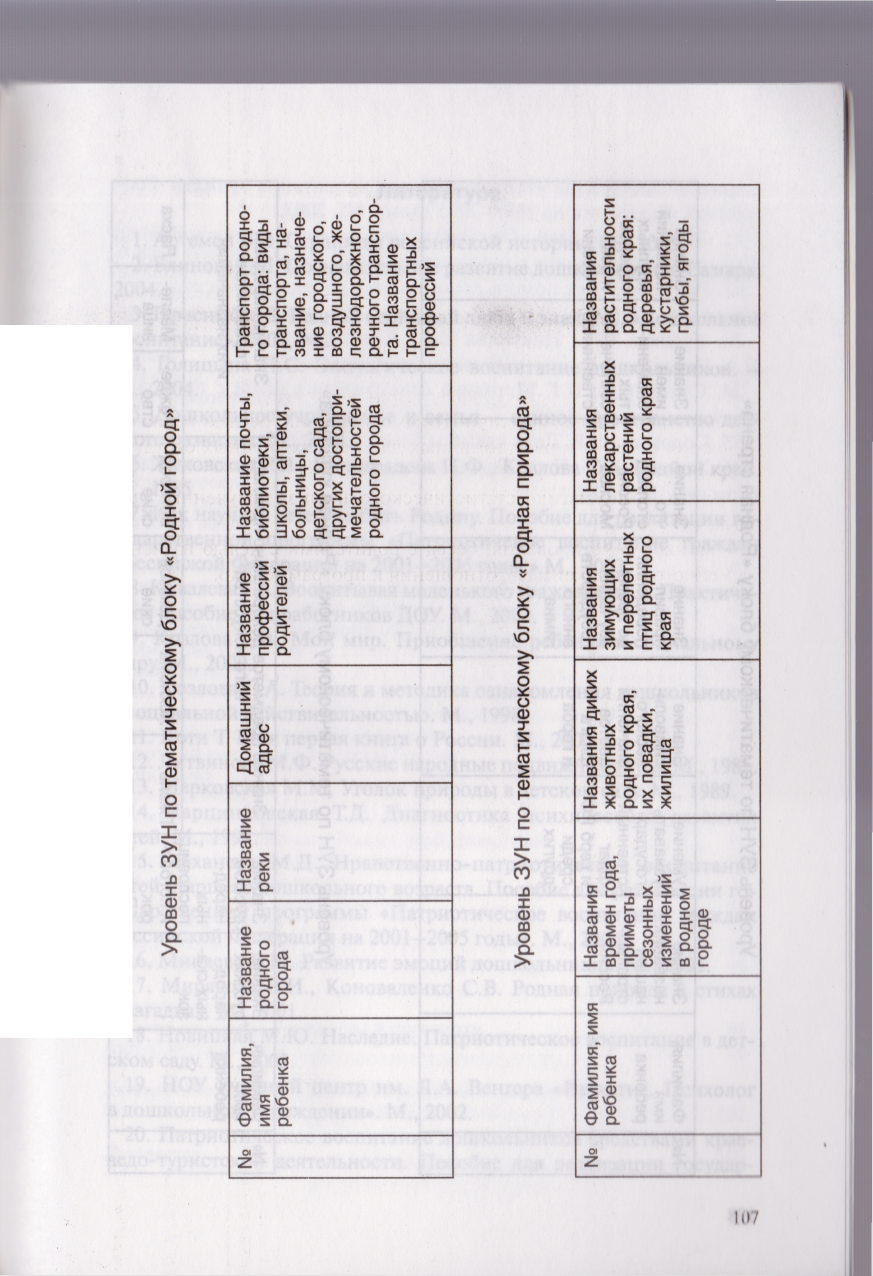 Уровень ЗУН по тематическому блоку «Родная страна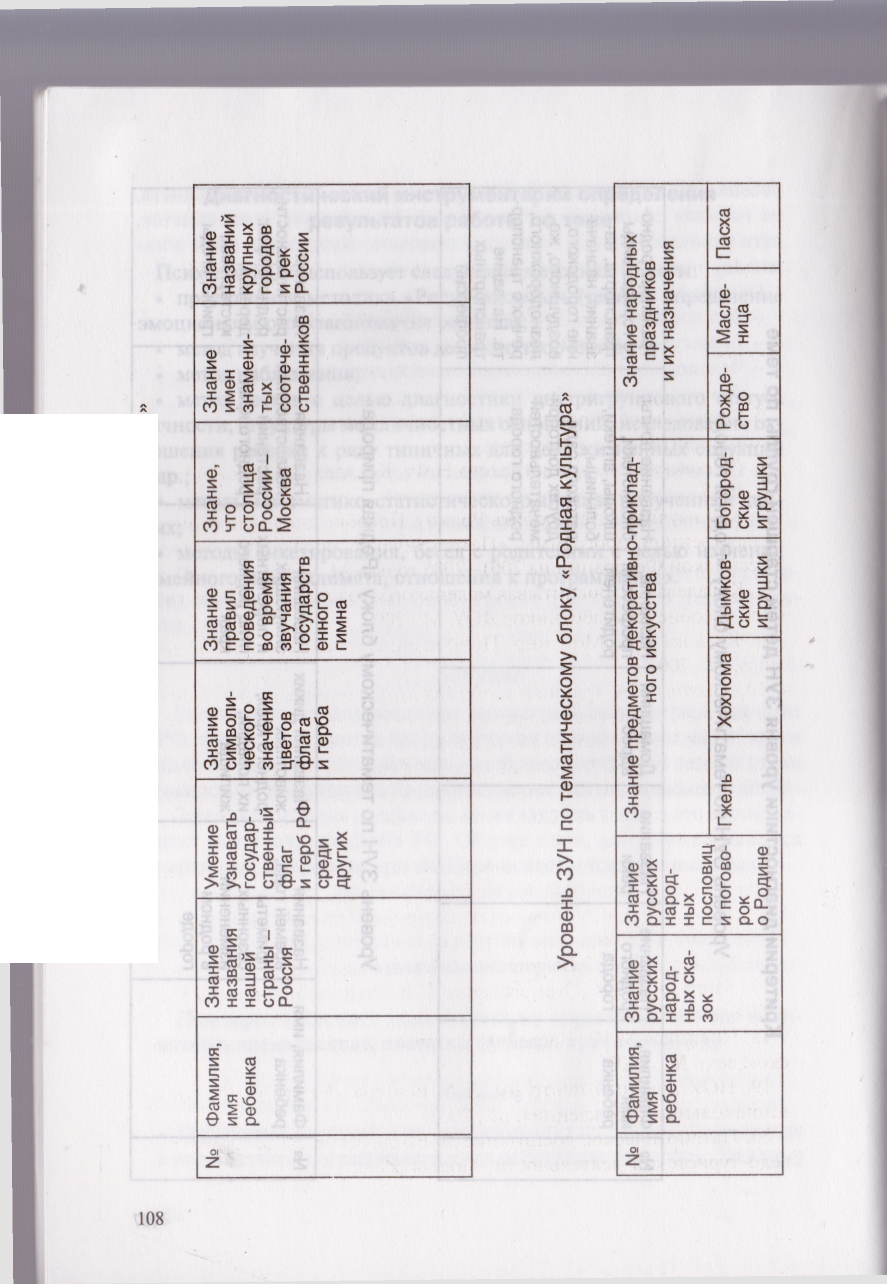 ЛитератураАртемов В.В. Страницы российской истории. М., 2005.Блинова Г.М. Познавательное развитие дошкольников. Самара, 2004.Герасимова 3. Родной свой край люби и знай. М., «Дошкольное воспитание», 2001, №2.Голицына Н.С. Экологическое воспитание дошкольников. — М„ 2004.Дошкольное учреждение и семья — единое пространство детского развития. М., 2001.Жуковская Р.И., Виноградова Н.Ф., Козлова С.А. Родной край. М„ 1985.Как научить детей любить Родину. Пособие для реализации государственной программы «Патриотичекое воспитание граждан Российской Федерации на 2001-2005 годы.» М., 2003.Ковалева Г.А. Воспитывая маленького гражданина...: Практическое пособие для работников ДОУ. М., 2003.Козлова С.А. Мой мир. Приобщение ребенка к социальному миру. М., 2000.Козлова С.А. Теория и методика ознакомления дошкольников с социальной действительностью. М., 1998.Коти Т. Моя первая книга о России. М., 2003.Литвинова М.Ф. Русские народные подвижные игры. М., 1986.Марковская М.М. Уголок природы в детском саду. М., 1989.Марцинковская Т.Д. Диагностика психического развития детей. М., 1997.Маханева М.Д. Нравственно-патриотическое воспитание детей старшего дошкольного возраста. Пособие для реализации государственной программы «Патриотическое воспитание граждан Российской Федерации на 2001—2005 годы». М., 2004.Минаева В.М. Развитие эмоций дошкольников. М., 2001.Мирясова В.И., Коноваленко С.В. Родная природа в стихах и загадках. М., 2001.Новицкая М.Ю. Наследие. Патриотическое воспитание в детском саду. М., 2003.НОУ Учебный центр им. Л.А. Венгера «Развитие. Психолог в дошкольном учреждении». М., 2002.Патриотическое воспитание дошкольников средствами краеведо-туристской деятельности. Пособие для реализации государственной программы «Патриотическое воспитание граждан Российской Федерации на 2001—2005 годы». М., 2003.104Ривина Е.К. Герб и флаг России. Знакомим дошкольников и младших школьников с государственными символами. М., 2002.Рылеева Е. Как помочь дошкольнику найти свое место в мире людей. М., 1998.Руднева Т.И., Никулина Е.Б., Колесникова Н.Б., Баганова П.А. Нравственное развитие личности. Самара, 2002.Саморукова П.Г. Методика ознакомления детей с природой в детском саду. М., 1992.Соловьева Е.В. Дети планеты Земля. М., 2001.Халезова Н.Б. Народная пластика и декоративная лепка в детском саду. М., 1984.СодержаниеВведение 	 3Целевое назначение программы 	 4Психологические особенности детей дошкольного возраста	 4Методическое обеспечение 	 6Перспективное планирование	 10ЗанятияМоя улица 	 19Дома бывают разные 	 21Городские здания 	 24Отдых в родном городе 	 26Золотая осень 	 28Русская деревня	 30Осенины (занятие-развлечение) 	 32Что такое почта	 36Библиотека	 39Наземный пассажирский транспорт родного города	 42Воздушный транспорт родного города	 45Водный транспорт родного города 	 47Железнодорожный транспорт 	 48Новогодние традиции 	 50Родной город	 53Волга - рекам Родины царица	 56Растительный мир средней полосы России	 57Лекарственные растения родного края	 61Животный мир средней полосы России	 63Наша армия	 65Мы - россияне 	 68Россия - наша Родина	 70Государственные символы России: герб, флаг, гимн 	 72Жаворонки (занятие-развлечение) 	 74О творчестве А.С. Пушкина	 79Москва — столица нашей Родины	 80Город-герой Москва	 82День Победы 	 84Что мы знаем о России 	 89ПриложениеРусские народные пословицы и поговорки	 91Дидактические игры 	 96Диагностический инструментарий результатов работы по темеКритерии диагностики уровня ЗУН детей по теме 	107Литература 	109Зеленова Н.Г.
Осипова Л.Е.Мы живем в РОССИИГРАЖДАНСКО-ПАТРИОТИЧЕСКОЕ
ВОСПИТАНИЕ ДОШКОЛЬНИКОВСтаршая группаРедактор У/.Зюлькова
Художник А.Н. Богачев
Компьютерная верстка Л.//. Богачев
Корректор Н.М. СедлецкийООО «Издательство СКРИПТОРИЙ 2003»
Телефон для покупателей (495) 602-92-31Подписано в печать с готовых диапозитивов 17.11.2015.
Формат 60X88 716- Бумага типографская. Печать офсетная.Уел. печ. л. 7. Тираж 30000 экз. (10-й завод — 1500 экз.)Заказ 982Отпечатано в полном соответствии с качеством предоставленных диапозитивов в ООО «Великолукская типография».182100, Псковская обл., г. Великие Луки, ул. Полиграфистов, 78/12.
Тел./факс: (811-53) 3-62-95
Е-таИ: гака2@уеШр.ги
Сайт: Ьир://'л'УЛУ.уеИ1р.ги/СентябрьСентябрьСентябрьСентябрьДатаТеманеделиПрограммноесодержаниеРабота с детьми1-я неделяНаблюдение за общением детей в группе, выявление первичных знаний по программеОпределение первичного уровня знаний детей о РодинеАнкетирование родителей с целью определения отношения к программе, беседы с детьми, игры, наблюдение за взаимоотношениями детей в группе2-я неделяМоя улицаФормировать у детей интерес к своей малой родине, улицам, жилым домам, закрепить знание домашнего адреса, учить детей правилам безопасного перехода через дорогу, обогащать словарь детей словами: газон, тротуары, пешеходный переход, пешеходы, проезжая часть. Воспитывав в детях дружелюбное олюшение друг к другу, желание играть вместе, общаться, дружить, развивал) коммуникативные навыкиЗанятие, беседы о родной улице, целевая прогулка. Пословицы и поговорки о дружбе, загадки о правилах дорожного движения.Рисование: «Моя родная улица». Составление схемы с родителями «Моя дорога в детский сад».Подвижные и дидактические игры «Ручеек», «Клубочек», «Мой домашний адрес», «Я живу на улице...». Сюжетно-ролевые игры на дорожной размелсе на участке детского сада3-я неделяДома бывают разныеФормировать у детей интерес к родному городу, улицам, жилым домам. Закрепить знание домашнего адреса. Познакомить детей с тем, какие в городе бывают дома: этажность, номера, из чего построены. Закреплять навык безопасного перехода проезжей части дороги. Обогащать словарь: многоэтажный домЗанятие, беседы о доме, целевая прогулка.Чтение стихотворений, художественной литературы. Рисование. «Мой дом».Дидактические игры «Мой этаж», «Из чего построен дом», игры на дорожной разметке на участке детского сада4-я неделяГородские зданияПознакомить детей с разными видами городских зданий, их назначением, объяснил), что дома бывают жилые и нежилые, пополнять словарь: школа, библиотека, парикмахерская, аптека, больница, аэропорт, банк, магазинЗанятие, беседы о городской архитектуре, рассматривание иллюстраций и фотографий городских зданий, пословицы и поговорки о доме, загадки про городские Здания.Дидактические игры «Жилое-нежилое», «Из чего построен дом»ОктябрьОктябрьОктябрьОктябрьДатаТеманеделиПрограммноесодержаниеРабота с детьми1-я неделяГородские зданияЗакрепить знания разных видов городских зданий, их назначение, познакомить детей с сооружениями культуры и досуга, их назначением. Пополнять словарь детей: бассейн, теннисный корт, аквапарк, кукольный театр, филармония, художественный музей, художник, композиторЗанятие, беседы о городских зданиях, рассматривание открыток с видами города.Дидактическая игра «Жилое-нежилое».Фотовыставка «Как мы отдыхаем», экскурсии. Рисование: «Мое любимое место в городе»2-я неделяЗолотая осеньРазвивать у детей интерес и любовь к родной природе, ее красоте, пробуждать хтетические чувства, воспитывать умение наблюдать явления природы и устанавливать простейшие связи между ними, передавать в высказываниях свое отношение к природе. Побуждать детей любоваться красотой осенних деревьев. Обогащать словарь детей относительными прилагательными: рябиновый, березовый, липовый, кленовый. Познакомить детей с поэтическими представлениями русского народа об осениЗанятие, беседы об осенних приметах в родном городе, целевая прогулка, рисование осенних листочков, рассматривание осенних пейзажей, чтение стихотворений русских поэтов об осени.Народные приметы об осенних месяцах, пословицы о приметах погоды. Составление осеннего букета в группе.Дидактические игры : «Когда это бывает», «С какого дерева листок», «Что нам осень принесла»3-я неделяЗачем нужна деревня?Познакомить детей с особенностями жизни людей в деревне, характером их занятий, формировать у детей интерес и любовь к своей малой родинеЗанятие, беседы о жизни людей в деревне, рассматривание иллюстраций, чтение стихотворений, художественной литературы о жизни в деревне, красоте русской природы.Дидактические игры: «Город - деревне», «Деревня - городу», «Кто живет в деревне».Рисование: «Деревенский дом»4-я неделяОсениныСредствами эстетического воспитания побуждать детей восхищаться красотой русской природы осенью, дарами природы человекуУтренник для родителей и детей в фольклорном стиле. Изготовление украшений для музыкального зала, разучивание стихов, песен, танцевНоябрьНоябрьНоябрьНоябрьДатаТеманеделиПрограммноесодержаниеРабота с детьми1 -я неделяПутешествие на почтуРазвивать у детей интерес к родному городу, познакомить с особенностями работы людей на почте, средствами связи людей друг с другом. Пополнять словарь детей: почтальон, бандероль, письма, конверты, посылки.Повторить домашний адресЗанятие, беседы о средствах связи людей в разных городах, рассматривание иллюстраций, экскурсия на почту, чтение произведений Н. Носова «Телефон»,С. Михалкова «Почта», загадки.Сюжетно-ролевые игры: «На почте», «Отправим письмо», «Телефон»2-я неделяКнижкин домПознакомить детей с историей возникновения книги, особенностями работы людей в библиотеке, воспитывать бережное отношение к книге, уважение к труду работников библиотек, формировать трудовые навыки. Пополнять словарь детей: библиотека, библиотекарь, абонемент, читатели, переплет, страницы, обложка, иллюстрацииЗанятие, беседы о книге, рассматривание иллюстраций, экскурсия в библиотеку, ремонт книг в группе, загадки, пословицы про книги «День любимой книжки», составление рассказов о любимых книгах, рисование иллюстраций к любимой книге3-я неделяНаземный пассажирский транспорт родного городаПознакомить детей с разными видами транспорта родного города, особенностями труда людей разных профессий, раскрывать общественную значимость труда взрослых, воспитывать уважение к труду людей транспортных профессий.Пополнять словарь детей названиями профессий, названиями городского транспорта: троллейбус, автобус, трамвай, метро, маршрутов таксиЗанятие, беседы о городском транспорте, рассматривание иллюстраций, чтение стихотворений о профессиях, загадки про пассажирский транспорт. Рисование: «Транспорт», аппликация «Автобус». Сюжетно-ролевые игры: «Поезд», «Автобус» и т.д. Дидактические игры: «Кто чем управляет», «Пассажирский транспорт»4-я неделяВоздушный транспорт родного городаПоддерживать у детей интерес к разным профессиям, познакомить с профессиями людей, работающих в авиации. Воспитывать чувство гордости за свой роднойгород.Пополнять словарь: воздушный транспорт, аэропорт, летчик, бортпроводник, иллюминатор, пропеллерЗанятие, беседы о разных профессиях, рассматривание иллюстраций, чтение художественной литературы о труде летчиков.Рисование: «Кем я стану, когда вырасту». Сюжетно-ролевая игра «Самолет»ДекабрьДекабрьДекабрьДекабрьДатаТеманеделиПрограммноесодержаниеРабота с детьми1 -я неделяВодный транспорт родного городаЗакреплять у детей представление о том, что такое профессия, поддерживать интерес к разным профессиям, познакомить детей с профессиями людей, работающих на водном транспорте.Пополнять словарь: водный транспорт, речной вокзал, судоходство, капитан, команда, капитанский мостик, корма, палуба, штурвал.Воспитывать чувство гордости за свой родной городЗанятие, беседы о профессиях на транспорте, экскурсия, рассматривание иллюстраций, загадки про водный транспорт.Рисование: «Теплоход на реке».Сюжетно-ролевая игра «На корабле».Дидактическая игра «Закончи строчку»2-я неделяЖелезнодорожный транспорт родного городаЗакреплять у детей представления о разных профессиях, познакомить детей с профессиями людей, работающих на железнодорожном транспорте.Пополнять словарь: железнодорожный транспорт, машинист, вагоны, проводник, пассажиры, станции. Воспитывать чувство гордости за свой родной городЗанятие, беседы о железнодорожном транспорте, рассматривание иллюстраций, загадки про железнодорожный транспорт, чтение стихотворений, художественной литературы.Сюжетно-ролевая игра «Поезд».Дидактическая игра «На чем едем, летим, плывем»3-я неделяНовый год у воротФормировать первоначальные представления об обычаях и традициях разных народов, познакомить с новогодними традициями России и других стран, формировать гражданско-патриотические чувства. Пополнять словарь названиями стран: Японии, Болгария, Италия, Гврмания и др.Занятие, беседы о людях разных национальностей, рассматривание иллюстраций, чтение стихотворений про Новый год, о зиме, прослушивание фольклорных песен по теме.Рисование: «Новогодний подарок»4-я неделяНовогодний праздникСредствами эстетического воспитания побуждать детей радоваться новогодним праздникам, восхищаться нарядной елкой, воспитывать желание дарить подарки своим близкимУтренник для детей и родителей «Здравствуй, здравствуй, Новый год». Изготовление атрибутов для украшения группы, новогодних игрушек, подарков для родных. Разучивание стихов, песен, танцевЯнварьЯнварьЯнварьЯнварьДатаТеманеделиПрограммноесодержаниеРабота с детьми1-я, 2-я неделиПромежуточная диагностика уровня знаний по программеОбследование детей на выявление уровня знаний по программе за полгодаБеседы, игры с детьмиЗ-я неделяРодной город (итоговое занятие по блоку «Родной город»)Расширять и закреплять знания детей о родном городе, познакомить детей с историей возникновения родного города, воспитывать патриотические чувства к малойродинеЗанятие, беседы о родном городе, рассматривание открыток с видами города, чтение художественной литературы.Дидактические игры: «Когда это бывает», «На чем поедем», «Районы нашего города», «Родные улицы», «Какие бывают здания», «Домашний адрес»4-я неделяВолга - рекам Родины царицаЗакрепить названия родного города, реки, формировать чувство любви к своему городу, расширять представления детей о природных богатствах России, побуждать детей восхищаться красотой реки Волги. Познакомить детей с историей возникновения названия «Волга»Занятие, беседы о малой родине, рассматривание иллюстраций, фотографий с видами Волги, фотовыставка «Мы на Волге», чтение стихов о Волге, решение экологических задачекФевральФевральФевральФевральДатаТеманеделиПрограммноесодержаниеРабота с детьми1-я неделяРастительный мир родного краяРасширять представления детей о природе родного края, воспитывать патриотические чувства, побуждать детей восхищаться красотой родной природыЗанятие, беседы о растениях родного края, рассматривание альбомов, фотографий, открыток с видами родной природы. Загадки про растения, деревья, решение экологических задачек.Дидактические игры: «Какие растут деревья», «Какие бывают кустарники», «С какого дерева листок»2-я неделяЛекарственные растения родного краяРасширять представления детей о природе родного края, воспитывать патриотические чувства. Побуждать детей восхищаться красотой родной природы. Познакомить с лекарственными растениями родного края, их использованием в лечебных целяхЗанятие, беседы о природе родного края, рассматривание альбомов с иллюстрациями лекарственных растений, загадки про растения.Дидактическая игра «Зеленая аптека»З-я неделяЖивотный мир родного краяРасширять представления детей о животном мире родного края, побуждать детей восхищаться красотой родной природы, формировать основы экологического мировоззренияЗанятие, беседы о животных родного края, рассматривание открыток, иллюстраций с изображением животных, птиц, насекомых, загадки про животных, Дидактические игры: «У кого какой домик», «Узнай по описанию»4-я неделяДень защитников ОтечестваФормировать чувство уважения к защитникам Родины, развивать патриотические чувстваУтренник для детей и родителей «День защитников Отечества», разучивание стихов, песен, инсценировок, изготовление подарков для пап и дедушек. Чтение художественной литературы о подвиге наших соотечественников во время Великой Отечественной войныМартМартМартМартДатаТеманеделиПрограммноесодержаниеРабота с детьми1-я неделяМама - первое словоСредствами эстетического воспитания формировать в сознании детей образ мамы как самого дорогого человека. Побуждал, детей восхищаться красотой, добротой матери, ценить ежедневную заботу мамы о своей семье. Воспитывать духовно-нравственные чувстваУтренник для мам и бабушек. Разучивание стихотворений о маме, инсценировок. Изготовление подарков для мам и бабушек, атрибутов для украшения музыкального зала к утреннику, фотовыставка «Вот какие мамы».Дидактическая игра «Какая моя мама»2-я неделяМы - россиянеСформировать в воображении детей образ Родины, формировать у детей представление о России как о родной стране, чувство любви к своей Родине, закрепил, название родной страны «Россия»Занятие, чтение стихотворений о Родине, пословицы и поговорки о Родине, рассматривание иллюстраций с разными климатическими зонами России, выставка рисунков «Моя Родина»3-я неделяРоссия - наша РодинаРасширял, знания детей о Родине, вызвал, интерес к прошлому, настоящему и будущему России. Познакомить детей с понятиями большая и малая РодинаЗанятие, чтение стихотворений о Родине, пословицы и поговорки о Родине, рассматривание иллюстраций, отхрыток с видами разных городов России4-я неделяГосударственные символы России: герб, флаг и гимнЗакрепить и обобщить знания детей о государственных символах России - гербе, флаге, сформировать уважительное отношение к государственным символам, познакомил, детей с символическим значением герба РФ, цветов флагаЗанятие, рассматривание изображения государственного герба и флага РФ, рассматривание герба на монетах, документах, аппликация «Наш флаг».Дидактические игры: «Узнай наш герб», «Узнай наш флаг»АпрельАпрельАпрельАпрельДатаТеманеделиПрограммноесодержаниеРабота с детьми1 -я неделя«Жаворонки»Средствами эстетического воспитания побуждать детей восхищаться красотой русской природы весной, познакомить с фольклорными образцами народного творчества: песнями, танцами, народными традициями встречи весныЗанятие-развлечение для детей и родителей. Изготовление атрибутов для украшения музыкального зала. Разучивание фольклорных песен, танцев. Выставка детских рисунков «В окно повеяло весною»2-я неделяО творчестве А.С. ПушкинаПознакомить детей со знаменитым соотечественником - А.С. Пушкиным. Побуждать детей восхищаться его творчеством. Воспитывать интерес к его произведениямЗанятие, рассматривание репродукций портретов А.С. Пушкина, прослушивание стихов, сказок, рассматривание иллюстраций к ним.Рисование: «Сказки Пушкина»3-я неделяМосква - столица нашей РодиныПознакомить детей с главным городом России - Москвой. Формировать представление о Москве как о столице нашей Родины, самом большом и красивом городе России, городе, в котором работает правительство РФ. Побуждать детей восхищаться красотой Москвы, интересоваться ее историческим прошлым, современными достижениями. Воспитывать патриотические чувстваЗанятие, рассматривание открыток с видами Москвы, просмотр видеофильма о достопримечательностях столицы, прослушивание стихов, литературных произведений о Москве, рассказы детей, побывавших в Москве, о столице, фотовыставка «Моя Москва»4-я неделяГород-герой МоскваПознакомить детей с обороной Москвы в годы ВеликойЗанятие, прослушивание стихов, литературных,Отечественной войны, формировать понимание значимости патриотического подвига граждан всей страны по защите главного города страны от враговмузыкальных произведений о Москве в годы Великой Отечественной войны, выставка рисунков «Москва во время войны»на праздник?Появляется хозяин с корзиной овощей.Урожай-то мой неплох - И капуста, и горох.Что поспело, угадайте?На вопросы отвечайте.У меня на грядке Выросли загадки,Сочные да круглые.Вот такие круглые Летом зеленеют,Осенью краснеют.(Помидоры)Без окон, без дверей Полна горница людей?(Огурец)Рос сперва на воле в поле, Летом цвел и колосился.А когда обмолотился,Он в зерно превратился.(Хлеб)Сто одежек И все без застежек.(Капуста)Сидит дед во сто шуб одет.Кто его раздевает,Тот слезы проливает.(Лук)1-й ребенок.Весна, приди!Три угодья принеси!2-й ребенок.Первое угодье - В лугах половодье!3-й ребенок.Другое угодье — Солнце на подворье!4-й ребенок.Третье угодье — Зеленое раздолье!Весна.На сошечке, на бороночке, На овсяном снопочке, Ржаном колесочке.Дети.Весна-красна!Что ты нам принесла?Весна.Красное летечко!Ведущий.Весна-красна, а чем ты нас дарить будешь?Весна.Дарить буду ключевой водой, Шелковой травой,Лазоревым цветом,Теплым летом.Ярче вы, лучи, сияйте И земельку согревайте! Зеленейте, стебельки, Расцветайте, все цветки.Из-за моря вереницей Поскорей вернитесь, птицы!Звучит фонограмма щебета птиц.Весна.Весну вы славили?Дети.Славили!Весна.В игры играли?Дети.Играли!Весна.Жаворонков напекли?Дети.Напекли!Весна.А сейчас в самый час Всем на удивленье Заварить душистый чай Да отведать угощенье.1-й ребенок.Гремит столица маршами. Солдат встречают маршалы. Сияет площадь Красная —Все вместе.Мы День Победы празднуем!2-й ребенок.Идут рядами стройными Страны российской воины: Танкисты, пограничники, Пилоты и зенитчики.3-й ребенок.Ребятам светит ласково Сегодня солнце ясное. Сияет площадь Красная —Все вместе.Мы День Победы празднуем!1-й ребенок.Гремит над старою Москвой Победы праздничный салют, И люди старым ветеранам Дань уваженья отдают.1-й ребенок.Пусть не будет войны никогда! Пусть спокойные спят города.2-й ребенок.Пусть сирены пронзительный вой Не звучит над твоей головой.3-й ребенок.Ни один пусть не рвется снаряд, Ни один не строчит автомат.4-й ребенок.Оглашают пусть наши леса Только птиц и детей голоса.5-й ребенок.И пусть мирно проходят года. Пусть не будет войны никогда!Ведущий.Пусть пулеметы не строчат И пушки грозные молчат. Пусть в небе не клубится дым. Пусть небо будет голубым. Пусть бомбовозы по нему Не прилетают ни к кому.Не гибнут люди, города...Мир нужен на землеВсе (хором).Всегда!